									ProjektasROKIŠKIO RAJONO SAVIVALDYBĖS TARYBAS P R E N D I M A SDĖL ROKIŠKIO RAJONO SAVIVALDYBĖS ADMINISTRACIJOS DIREKTORIAUS 2017 METŲ VEIKLOS ATASKAITOS2018 m. kovo 23 d. Nr. TS-Rokiškis	Vadovaudamasi Lietuvos Respublikos vietos savivaldos įstatymo 29 straipsnio 8 dalies 9 ir 10 punktais, 16 straipsnio 2 dalies 19 punktu, Rokiškio rajono savivaldybės tarybos 2015 m. kovo 27 d. sprendimu Nr. TS-102 patvirtinto Rokiškio rajono savivaldybės tarybos veiklos reglamento 263 punktu, Rokiškio rajono savivaldybės taryba n u s p r e n d ž i a:Pritarti Rokiškio rajono savivaldybės administracijos direktoriaus 2017 metų veiklos ataskaitai (pridedama).Sprendimas per vieną mėnesį gali būti skundžiamas Lietuvos administracinių ginčų komisijos Panevėžio apygardos skyriui adresu Respublikos g. 62, Panevėžys, Lietuvos Respublikos ikiteisminio administracinių ginčų nagrinėjimo tvarkos įstatymo nustatyta tvarka.Savivaldybės meras								Antanas VagonisAsta Zakarevičienė						PRITARTA							Rokiškio rajono savivaldybės tarybos 								2018-03-23 sprendimu Nr. TS- ROKIŠKIO RAJONO SAVIVALDYBĖS ADMINISTRACIJOS DIREKTORIAUS 2017 METŲ VEIKLOS ATASKAITA	Savivaldybės administracijos direktorius pavaldus savivaldybės tarybai, atskaitingas savivaldybės tarybai ir merui, vadovauja savivaldybės administracijai ir yra šios įstaigos vadovas. Savivaldybės administracijos direktorius atsako už įstatymų, Vyriausybės ir savivaldybės tarybos sprendimų įgyvendinimą savivaldybės teritorijoje jo kompetencijai priskirtais klausimais: leidžia įsakymus, privalomus savivaldybės administracijos struktūriniams padaliniams, filialams – seniūnijoms ir į struktūrinius padalinius neįeinantiems valstybės tarnautojams, taip pat jam priskirtos kompetencijos klausimais – savivaldybės gyventojams ir kitiems savivaldybės teritorijoje esantiems subjektams; organizuoja savivaldybės administracijos darbą; administruoja asignavimus, tarybos skirtus savivaldybės administracijai; tarybos nustatyta tvarka administruoja savivaldybės biudžeto asignavimus ir kitus piniginius išteklius, organizuoja savivaldybės biudžeto vykdymą, atsako už savivaldybės ūkinę ir finansinę veiklą, administruoja savivaldybės turtą ir kt. 	2017 m. savivaldybės administracijos direktorius – Valerijus Rancevas.	Savivaldybės administracijos direktoriaus pavaduotojas – Rimantas Velykis (atleistas 2017 m. liepos 3 d. praradus pasitikėjimą). Nuo 2017 m. spalio 16 d. Rokiškio rajono savivaldybės tarybos 2017 m. rugsėjo 29 d. sprendimu Nr. TS-168 į šias pareigas paskirta Danguolė Kondratenkienė.	Struktūriniai pokyčiai. Vietoje buvusios Ūkio tarnybos įsteigtas Ūkio ir viešosios tvarkos skyrius, o vietoje Savivaldybės centralizuotas vidaus audito skyriaus – Centralizuota vidaus audito tarnyba. Įsteigtas naujas tarpinstitucinio bendradarbiavimo koordinatoriaus etatas, kuris yra tiesiogiai pavaldus administracijos direktoriui.	Dokumentai. 2017 metais administracijos direktorius savo kompetencijos klausimais pasirašė: 804 (2016 m. – 570) personalo, 283 (2016 m. – 295) atostogų, 117 (2016 m. – 59) komandiruočių, 1263 įsakymų veiklos organizavimo klausimais (2016 m. – 1181), pasirašė 811 sutarčių (2016 m. – 684).  	Kasmet didėja gaunamų ir siunčiamų raštų srautas: iš įvairių institucijų 2017 m. gauti 4777 raštai (2016 m. – 3816, 2015 m. – 3267, 2014 m. – 3093, 2013 m. – 2925); pernai išsiųsti 3412 raštai (2016 m. – 3093, 2015 m. – 2933, 2014 m. – 2923, 2013 m. – 2925).   	2017 m. surengti konkursai į Architektūros ir paveldosaugos skyriaus vyriausiojo specialisto pareigas, Kazliškio seniūnijos seniūno pavaduotojo, Turto valdymo ir viešųjų pirkimų skyriaus vyriausiojo specialisto, Ūkio ir viešosios tvarkos skyriaus vedėjo, Ūkio ir viešosios tvarkos skyriaus vedėjo pavaduotojo, Ūkio ir viešosios tvarkos skyriaus vyriausiojo specialisto, Centralizuotos vidaus audito tarnybos vyriausiojo specialisto, Architektūros ir paveldosaugos skyriaus vyriausiojo specialisto, tarpinstitucinio bendradarbiavimo koordinatoriaus pareigas. Apie konkursus ir laisvas darbo vietas skelbiama savivaldybės interneto tinklalapyje, skiltyje ,,Konkursai ir darbo pasiūla“.	Darbuotojų kvalifikacija. 2017 m. vasario 6 d. įsakymu Nr. P-188 ,,Dėl savivaldybės administracijos valstybės tarnautojų mokymo 2017 metais“ buvo  nustatyti mokymosi tikslai ir prioritetinės valstybės tarnautojų mokymosi grupės. 2017 m. kvalifikaciją kėlė 68 valstybės tarnautojai, t. y 78 proc. visų valstybės tarnautojų. Daugiausia valstybės tarnautojai tobulino specialiuosius ir profesinius gebėjimus, reikalingus konkrečioms, pareigybės aprašyme nustatytoms, funkcijoms vykdyti. Valstybės tarnautojų mokymui išleista 6715 Eur.	Mokymuose dalyvavo 92 administracijos darbuotojai (iš 223), dirbantys pagal darbo sutartis.	Vidaus auditas. Centralizuota vidaus audito tarnyba 2017 m., vadovaudamasi metiniu veiklos planu, atliko 6 veiklos ir valdymo vidaus auditus:Rokiškio rajono Kamajų Antano Strazdo gimnazijos veiklos ir valdymo vidaus auditą;melioracijos darbų organizavimo ir vykdymo vidaus auditą; sutarčių sudarymo ir jų vykdymo kontrolės Rokiškio kultūros centre vidaus auditą;Socialinės paramos centro veiklos ir valdymo organizavimo auditą; Rokiškio Senamiesčio progimnazijos veiklos ir valdymo vidaus auditą; 2016 m. Rokiškio rajono įstaigoms vidaus audito ataskaitose pateiktų rekomendacijų įgyvendinimo auditą.Be šių auditų, Centralizuota vidaus audito tarnyba 2017 m. atliko korupcijos pasireiškimo tikimybės nustatymą socialinių paslaugų organizavimo ir teikimo  srityje, vykdė nepriklausomą, objektyvią tyrimo, vertinimo ir konsultavimo veiklą, siekė užtikrinti savivaldybės administracijos, jai pavaldžių ir jos valdymo sričiai priskirtų viešųjų juridinių asmenų, kurie valdo, naudoja savivaldybės turtą bei juo disponuoja, veiklos gerinimą. Atlikę vidaus auditus ir įvertinę audituojamų subjektų vidaus kontrolės būklę bei galimą rizikos veiksnių įtaką, skyriaus specialistai vidaus audito ataskaitose pateikė 65 rekomendacijas, kaip sustiprinti vidaus kontrolės procedūras bei rizikos valdymą viešuosiuose juridiniuose asmenyse. Ataskaitiniu laikotarpiu atlikus vidaus auditus, nustatyta, kad rizikingiausios sritys audituotuose subjektuose buvo: biudžetinėms įstaigoms priskirtų funkcijų reglamentavimas; viešųjų pirkimų reglamentavimas, organizavimas ir vykdymas; personalo valdymas ir etatinė drausmė; racionalus biudžeto lėšų panaudojimas. 2017 metais Centralizuotas vidaus audito skyrius nuolat vykdė pažangos stebėjimą ankstesniais metais audituotuose subjektuose, atliko poauditinę veiklą. Pažangos stebėjimas vykdomas nuolat, kol priemonių plane pateiktos rekomendacijos įgyvendinamos arba kol jos netenka aktualumo.	Biudžetas. Rokiškio rajono savivaldybės taryba patvirtino 2017 metams biudžetą – 26 296,59 tūkst. Eur. Per metus biudžetas buvo tikslinamas ir padidėjo 3068,81 tūkst. Eur (iki 29365,4 tūkst. Eur). 	Gauta pajamų 29736,2 tūkst. Eur, t. y. metinis pajamų planas įvykdytas 101,3 proc. Į rajono biudžetą gauta 370,8  tūkst. Eur viršplaninių pajamų. Praktiškai visos pajamų ir mokesčių užduotys įvykdytos. Iš visų pajamų ir mokesčių, surenkamų į vietinį biudžetą, net 80,9 proc. (13743,26 tūkst. Eur) sudaro gyventojų pajamų mokestis (GPM). 	2017 m. gruodžio 31 d. savivaldybės biudžeto kreditorinis įsiskolinimas sudarė 9945,9 tūkst. Eur. Paskolos sudaro 9515,5 tūkst. Eur, arba 95,5 proc. viso įsiskolinimo. Kitų įsipareigojimų suma (430,4 tūkst. Eur) – tai einami gruodžio mėnesio mokėjimai. 2017 metais pavyko įvykdyti 2018 m. Valstybės biudžeto ir savivaldybių biudžetų finansinių rodiklių patvirtinimo įstatymo nuostatą, kad kreditorinis įsiskolinimas iki metų pabaigos nebūtų didesnis nei buvo metų pradžioje. Pavyko sumažinti 18,9 tūkst. Eur. Nuo 2015 metų kreditorinis įsiskolinimas sumažėjo 383 tūkst. Eur.	Turto valdymas. Savivaldybė nuosavybės teise ir patikėjimo teise valdė nefinansinio turto (žemė, pastatai, infrastruktūros ir kiti statiniai, transporto priemonės, kompiuteriai, baldai, atsargos) už 66,9 mln. Eur. Savivaldybės įstatinis kapitalas ir dalininkų įnašai akcinėse, uždarosiose akcinėse bendrovėse ir viešosiose įstaigose – 12,3 mln. Eur.2017 metais buvo parduoti 4 nekilnojamojo turto objektai, įplaukos iš nekilnojamojo turto pardavimo – 13 222,00 Eur. 		Investicijos. 2017 m. Rokiškio rajono savivaldybė ir jos įstaigos pradėjo įgyvendinti arba tęsė įgyvendinimą 18 įvairių sričių projektų, kurių bendra vertė sudaro apie 6,7 mln. Eur. 	2017 m. Rokiškio rajono savivaldybės administracija, kaip pareiškėjas pradėjo įgyvendinti arba tęsė įgyvendinimą 6 Europos Sąjungos (ES) struktūrinių fondų regioninio planavimo principu finansuotų įvairių sričių projektų, kurių bendra vertė sudaro apie 3,4 mln. Eur. Iš viso per 2017 m. investuota 828,7 tūkst. Eur ES, savivaldybės ir bendrojo finansavimo lėšų į šių projektų įgyvendinimą:	„Biržų, Kupiškio, Pasvalio ir Rokiškio rajonų savivaldybes jungiančių turizmo trasų ir turizmo maršrutų informacinės infrastruktūros plėtra“ (projekte Rokiškio rajono savivaldybės administracija dalyvauja partnerio teisėmis), projekto metu bus įrengti informaciniai stendai, pėsčiųjų rodyklės, kelio ženklai informuojantys apie kultūros paveldo objektus;	„Rokiškio rajono teritorijų kraštovaizdžio formavimas ir ekologinės būklės gerinimas“, projekto vykdymo metu nugriautas bendrabutis prie Salų dvaro ir tvarkomas Salų dvaro parkas;	„Rokiškio miesto Kauno ir Perkūno gatvių dalių rekonstravimas“, tvarkomos Kauno ir Perkūno gatvių atkarpos;	„Rokiškio rajono savivaldybės Juozo Keliuočio viešosios bibliotekos pastato Rokiškyje, Nepriklausomybės a. 16, ir kiemo rekonstravimas bei modernizavimas ir priestato statyba“, parengta projektinė dokumentacija, pradėti bibliotekos esamo pastato atnaujinimo darbai;	„Urbanistinės teritorijos Rokiškio mieste tarp Respublikos–Aušros–Parko–Taikos–Vilties–P. Širvio–Jaunystės–Panevėžio–Perkūno–Kauno–J. Basanavičiaus–Ąžuolų–Tyzenhauzų–Pievų–Juodupės–Laisvės gatvių sutvarkymas ir plėtra, III etapas“, įrengtas apšvietimas Rokiškio miesto Jaunystės, Širvio, Panevėžio gatvėse, sutvarkyta teritorija Respublikos gatvėje buvusio turgelio teritorijoje.	„Socialinio būsto fondo plėtra Rokiškio rajono savivaldybėje“, 2017 m. įsigyti 4 butai, kurie bus pritaikyti socialiniam būstui.	2017 m. vykdyti 2 valstybės mastu planuojami projektai, kurių bendra vertė – 232,5 tūkst. Eur: projektas ,,Rokiškio rajono bendruomeniniai šeimos namai“, kurio įgyvendinimo metu bus padidintas bendruomenėje teikiamų paslaugų prieinamumas ir kokybė, plėtojamos kompleksinės paslaugos šeimai. Bendra projekto vertė – 215,1 tūkst. Eur ES ir valstybė biudžeto lėšų. Rokiškio rajono socialinės paramos centras, kaip pareiškėjas, įgyvendino projektą „Socialinės paramos centro integrali pagalba į namus“, kurio vertė – 179,4 tūkst. Eur ES lėšų. 2017 m. investuota 104,7 tūkst. Eur.	2017 m. rajono savivaldybė ir jos įstaigos padėjo įgyvendinti 5 konkurso būdu atrinktus ir finansavimą iš ES ar kitų šaltinių gavusius projektus, kurių bendra vertė, tenkanti Rokiškio raj., sudaro 946,6 tūkst. Eur. 2017 m. į šiuos projektus investuota 258 tūkst. Eur. Rokiškio rajono savivaldybės administracija įgyvendino 2 konkurso būdu laimėtus projektus pagal Erasmus+ programą kartu su partneriais. Rokiškio rajono savivaldybės Juozo Keliuočio viešoji biblioteka pradėjo įgyvendinti projektą „Verslo paramos sistemos kūrimas ir prieinamumas Žiemgaloje, Kuržemėje ir Šiaurės Lietuvoje“, finansuojamą Interreg V-A Latvijos ir Lietuvos bendradarbiavimo per sieną programos lėšomis. O Rokiškio turizmo ir tradicinių amatų informacijos ir koordinavimo centras pradėjo įgyvendinti projektą „Darnaus turizmo paslaugų plėtra, priimant bendrus sprendimus „Attractive FORyou“, finansuojamą Interreg V-A Latvijos ir Lietuvos bendradarbiavimo per sieną programos lėšomis. Be to, Rokiškio turizmo ir tradicinių amatų informacijos ir koordinavimo centras pradėjo įgyvendinti projektą „Tradicinių amatų centro Rokiškyje plėtra“, finansuojamą ES struktūrinių fondų lėšomis, administruojamomis per Nacionalinę mokėjimo agentūrą prie Žemės ūkio ministerijos.	2017 m. Rokiškio rajono savivaldybė tęsė 5 projektų įgyvendinimą finansuojamų iš Valstybės investicijų programos ir savivaldybės lėšų: Rokiškio baseino statybos, J. Keliuočio viešosios bibliotekos pastato atnaujinimo ir priestato statybos, J. Tumo-Vaižganto gimnazijos Riomerio g. 1 Rokiškyje atnaujinimo, Kamajų A. Strazdo gimnazijos modernizavimo ir Rokiškio rajono ligoninės inžinerinių sistemų atnaujinimo darbus. Šiems projektams 2017 m. buvo panaudota 2153,96 tūkst. Eur Valstybės investicijų programos bei savivaldybės lėšų. 	2017 m. tęsėsi aktyvus naujojo ES finansavimo periodo projektų rengimas ir teikimas: 	9 projektiniai pasiūlymai ES paramai gauti, kurių bendra vertė sudaro 3639,9 tūkst. Eur:	projektinis pasiūlymas ,,Obelių miesto gyvenamosios vietovės atnaujinimas“ (bendra vertė – 550,1 tūkst. Eur); 	projektinis pasiūlymas ,,Juodupės miestelio gyvenamosios vietovės atnaujinimas“ ( bendra vertė – 679,8 tūkst. Eur);	projektinis pasiūlymas ,,Rokiškio miesto Kauno ir Perkūno gatvių dalių rekonstravimas“ (bendra vertė – 817,9 tūkst. Eur);	projektinis pasiūlymas ,,Vaikų ir jaunimo neformalaus ugdymo galimybių plėtra Rokiškio rajone“ (bendra vertė – 436,3 tūkst. Eur);	projektinis pasiūlymas ,,Rokiškio l.-d. „Pumpurėlis“ pastato vidaus patalpų ir ugdymo aplinkos modernizavimas“ (bendra vertė – 161,3 tūkst. Eur);	projektinis pasiūlymas „Rokiškio miesto Miškininkų g. infrastruktūros, reikalingos verslui, gerinimas“ (bendra vertė – 466,6 tūkst. Eur);	projektinis pasiūlymas „Ugdymo aplinkos modernizavimas Rokiškio J. Tumo-Vaižganto gimnazijoje bei Rokiškio J. Tūbelio progimnazijoje (bendra vertė – 237,4 tūkst. Eur);	projektinis pasiūlymas ,,Sveikos gyvensenos skatinimas Rokiškio rajono savivaldybėje“ (bendra vertė – 141,8 tūkst. Eur);	projektinis pasiūlymas „Pėsčiųjų ir dviračių takų plėtra Rokiškio miesto Vilties, Aušros gatvėse“ (bendra vertė – 148,7 tūkst. Eur);	23 paraiškos įvairioms ministerijoms dėl finansavimo iš ES, Valstybės investicijų programos gavimo (bendra pateiktose paraiškose nurodoma projektų vertė sudaro apie 11208,08 tūkst. Eur, iš kurių 10 paraiškų – Valstybės investicijų programos finansavimui gauti;	9 paraiškos ES SF paramai gauti (iš jų – 2 projektų finansavimo sutartys pasirašytos), kurių bendra vertė – 3758,18  tūkst. Eur;	3 paraiškos 2014-2020 m. Europos teritorinio bendradarbiavimo tikslo Interreg V-A Latvijos-Lietuvos 2014-2020 m. programos paramai gauti, kurių bendra vertė – 478,4 tūkst. Eur;	URM vystomojo bendradarbiavimo programos finansavimui gauti 1 paraiška „Smulkaus ir vidutinio verslo skatinimas Gurijos regione Gruzijoje“, kurios bendra vertė – 16,54 tūkst. Eur.	Tikslinių savivaldybės biudžeto lėšų, skirtų iš dalies prisidėti prie ES struktūrinių ir kitų fondų finansuojamų projektų, paskirstymas. 2017 m. organizuotas efektyvus tikslinių savivaldybės biudžeto lėšų, skirtų prisidėti prie ES struktūrinių ir kitų fondų finansuojamų projektų, paskirstymas pagal nustatytą tvarką. Iš 41 įvairių įstaigų ir institucijų pateiktų paraiškų 2017 m. 40 paraiškų (97,6 proc.) skirtas finansavimas iš tikslinių savivaldybės biudžeto lėšų, skirtų iš dalies prisidėti prie ES struktūrinių ir kitų fondų finansuojamų projektų, tam panaudojant 54,6 tūkst. Eur savivaldybės biudžeto lėšų. 	Strateginis planavimas. Remdamasi Rokiškio r. savivaldybės tarybos 2016 m. vasario 19 d. sprendimu Nr. TS-21 patvirtintu atnaujintu Rokiškio rajono savivaldybės strateginio planavimo organizavimo tvarkos aprašu, rajono savivaldybė administracija užtikrino savivaldybės strateginio planavimo procesą ir jo stebėseną. 	Ilgalaikiai strateginiai plėtros planai. 2017 m. balandžio 28 d. savivaldybės tarybos sprendimu Nr. TS-101 patvirtinta Rokiškio rajono strateginio plėtros plano iki 2022 metų priemonių įgyvendinimo 2016 m. ataskaita. Atsižvelgus į ataskaitoje pateiktus pasiūlymus, 2017 m. balandžio 28 d. savivaldybės tarybos sprendimu Nr. TS- 102 patvirtintas atnaujintas Rokiškio rajono strateginio plėtros plano iki 2022 metų priemonių planas. Patvirtinti dokumentai paskelbti rajono savivaldybės interneto svetainėje adresu: .http://www.rokiskis.lt/lt/rajono-strategija.html. 	Trumpalaikiai veiklos planai. 2017 m. sausio 27 d. savivaldybės tarybos sprendimu Nr. TS-10 patvirtintas koreguotas Rokiškio rajono savivaldybės 2016-2018 metų strateginis veiklos planas. 2017-04-28 savivaldybės tarybos sprendimu Nr. TS-103 pritarta Rokiškio rajono savivaldybės 2016-2018 m. strateginio veiklos plano įgyvendinimo 2016 m. ataskaitai. 	Rokiškio r. savivaldybės tarybos 2017-02-24 sprendimu Nr. TS-16 patvirtintas Rokiškio rajono savivaldybės 2017-2019 m. strateginis veiklos planas, pagrįstas 2017 m. savivaldybės biudžetu. 	Patvirtinti dokumentai paskelbti rajono savivaldybės interneto svetainėje adresu: http://www.rokiskis.lt/lt/rajono-strategija.html.	Metiniai veiklos planai. 2017 m. birželio 7 d. administracijos direktoriaus įsakymu Nr. AV-548 patvirtintas Rokiškio r. savivaldybės administracijos metinis 2017 m. veiklos planas.	Verslo plėtra. Rokiškio rajono savivaldybės tarybos 2017 m. kovo 31 d. sprendimu Nr. TS-57 patvirtinti Rokiškio rajono savivaldybės smulkaus ir vidutinio verslo plėtros programos nuostatai, o sprendimu Nr. TS-58 – Rokiškio rajono savivaldybės smulkaus ir vidutinio verslo plėtros programos vertinimo komisija, kuri nusistatė 3 prioritetines rėmimo sritis: naujų darbo vietų steigimas; naujų įmonių steigimas; įmonių rėmimas, kurios vykdo veiklą Nepriklausomybės aikštėje, Rokiškio mieste. Detali informacija apie programą, remiamas sritis, paraiškos bei ataskaitos formas paskelbta Rokiškio rajono savivaldybės interneto svetainėje www.rokiskis.lt skyrelyje Verslininkams / Parama verslui. Informacija apie Rokiškio rajono savivaldybės smulkaus ir vidutinio verslo plėtros programos galimybes buvo viešinama Rokiškio rajono laikraščiuose ,,Rokiškio sirena“ ir ,,Gimtasis Rokiškis“, taip pat Rokiškio rajono savivaldybės interneto svetainėje bei ,,Facebook“ paskyroje. 	2017 m. Rokiškio rajono savivaldybės smulkaus ir vidutinio verslo plėtros programai Rokiškio rajono savivaldybės taryba skyrė 35900 Eur, 2017 m. rugsėjo, lapkričio, gruodžio mėnesiais programos lėšos buvo papildytos. Iš viso 2017 m. skirta ir panaudota 70958,45 Eur. Surengti 8 programos vertinimo komisijos posėdžiai. Paramos kreipėsi 36 rajono verslo subjektai. Parama suteikta 45 pateiktoms paraiškoms: 16 uždaroms akcinėms bendrovėms, 3 individualioms įmonėms, 1 asmeniui, vykdančiam individualią veiklą, 5 asmenims, vykdantiems veiklą pagal verslo liudijimą, 8 mažosioms bendrijoms 1 privačiai įmonei, 1 asocijuotai verslo struktūrai, 1 akcinei bendrovei. 	2017 m. tęsė darbą 2015 m. rugpjūčio 28 d. Rokiškio rajono savivaldybės tarybos sprendimu Nr. TS-185 suformuota Rokiškio rajono verslo plėtros komisija (toliau – komisija). Komisija skirta vertinti ir formuoti palankią rajone verslo aplinką, teikti pasiūlymus rajono savivaldybės tarybai dėl verslo aplinkos gerinimo. 2017 m. 2 kartus Rokiškio rajono savivaldybės taryboje iš dalies buvo keičiami Komisijos nariai . 2017 m. surengtas 1 Rokiškio rajono verslo plėtros komisijos posėdis, kuriame svarstyti svarbūs rajonui klausimai: pajamų mokesčio nustatymas už verslo liudijimus 2018 m., Rokiškio rajono savivaldybės smulkaus ir vidutinio verslo plėtros programos nuostatų keitimai ir 2018 m. subsidijos verslo idėjai įgyvendinti projektų konkurso organizavimo nuostatai, komisijai buvo pateiktas  Lietuvos regioninės politikos gairių projektas iki 2027 m. bei Rokiškio r. savivaldybės teiktas pasiūlymas dėl Panevėžio regiono specializacijos krypčių išskyrimo, pateikta informacija apie projektinę idėją „Viešosios infrastruktūros, reikalingos apleistos teritorijos  Vilties g. 46, Rokiškyje pritaikymui verslui, plėtra“.	Teritorijų planavimas. Teritorijų planavimas. Parengti 26 teritorijų planavimo dokumentai (žemės sklypų formavimo ir pertvarkymo projektai); parengtos 24 kadastrinių matavimų bylos; atliktos 2 topografinės nuotraukos. Jie parengti iš savivaldybės biudžete numatytų asignavimų su papildymu. 	Parengti 26 žemės sklypų formavimo ir pertvarkymo projektai buvo patvirtinti administracijos direktoriaus įsakymais. 	Parengti 49 direktoriaus įsakymai dėl žemės sklypų formavimo ir pertvarkymo projektų rengimo ir 40 direktoriaus įsakymų dėl pagrindinės žemės sklypų naudojimo paskirties pakeitimo, vadovaujantis Rokiškio miesto teritorijos bei Rokiškio rajono savivaldybės teritorijos bendraisiais planais pagal pateiktus pareiškėjų prašymus.	Per 2017 metus išduoti 69 statybą leidžiantys dokumentai; išduoti 8 specialieji architektūriniai reikalavimai projektinei dokumentacijai parengti; suderinti 16 prašymų išorinei reklamai įrengti ir išduoti leidimai.	Statybos ir infrastruktūros objektų statybos ir remonto darbai buvo finansuojami iš šių pagrindinių šaltinių: savivaldybės biudžeto, Valstybės investicijų programos, Kelių priežiūros ir plėtros programos ir ES struktūrinių fondų lėšų.Savivaldybės biudžeto lėšomis buvo prisidedama prie bendro finansavimo arba rengiami techniniai projektai, vykdant darbus pagal Valstybės investicijų programą ir ES struktūrinių fondų lėšomis:Sveikatingumo, rekreacijos ir sporto komplekso-baseino Rokiškyje statybos darbai,  panaudota 13,17 tūkst. Eur;Rokiškio raj. Kamajų Antano Strazdo gimnazijos pastato rekonstravimo darbams panaudota 19,06 tūkst. Eur;projekto „Urbanistinės teritorijos Rokiškio mieste plėtra, III etapas“ teritorijos prie Respublikos gatvės (buvusio turgelio) sutvarkymo ir apšvietimo atnaujinimo Panevėžio, P. Širvio ir Jaunystės gatvėse darbams panaudota 17,76 tūkst. Eur;projekto „Rokiškio rajono teritorijų kraštovaizdžio formavimas ir ekologinės būklės gerinimas“ veikloms panaudota 17,13 tūkst. Eur;prie Kauno gatvės rekonstravimo darbų Rokiškio rajono savivaldybė prisidėjo 88,80 tūkst. Eur.	Kapitalo investicijų ir ilgalaikio turto remontui panaudota apie 708 tūkst. Eur 2017 metams skirtų asignavimų. Panevėžio visuomenės sveikatos centras 2015 m. rugsėjį ir 2016 m. rugsėjo–spalio mėnesiais atliko patikrinimus dalyje Rokiškio miesto ir rajono švietimo įstaigų. Šių patikrinimų metu buvo nustatyti neatitikimai Lietuvos higienos normoms HN 21:2011: trūksta kriauklių, nelygi patalpų grindų danga, atsilaupiusios sienos, nepastoviai tiekiamas karštas vanduo į prausyklas, prie sporto salių esantys persirengimo kambariai neatitinka higienos reikalavimų, aptrupėjusios laiptų pakopos. Todėl buvo atlikti einamąjį dalies vidaus patalpų remontai Rokiškio Juozo Tumo-Vaižganto gimnazijos pastate (Taikos g. 17), Juodupės gimnazijoje, lopšelyje-darželyje „Nykštukas“, lopšelyje-darželyje „Pumpurėlis“, lopšelyje-darželyje „Varpelis“, Senamiesčio progimnazijoje, Kavoliškio mokykloje-darželyje, Kamajų Antano Strazdo gimnazijos Kamajų ikimokyklinio ugdymo skyriuje, Pandėlio gimnazijoje, taip pat Socialinės paramos centro Savarankiško gyvenimo namuose pakeistas katilas, Rokiškio turizmo ir tradicinių amatų ir informacijos koordinavimo centro pastatui pakeista dalis stogo, mokykloje-darželyje ,,Ąžuoliukas“ įrengta lauko judrioji zona, Rokiškio pagrindinėje mokykloje atnaujinta dalis teritorijos aptvėrimo ir įrengta klasė autistams, Rokiškio jaunimo organizacijų sąjungai „Apvalus stalas“ skirta lėšų prisidėti prie vykdomo projekto, o VšĮ Rokiškio rajono ligoninei – lėšų vidaus patalpų daliniam remontui. 	Lėšos buvo skiriamos ES lėšomis įvykdytų statybos darbų draudimo paslaugoms ir rinkliavoms už statybos leidimus apmokėti; projektų techninei dokumentacijai rengti objektams, kuriuose bus atliekamas paprastasis remontas, kapitalinis remontas, rekonstrukcija ar nauja statyba bei jau parengtiems techniniams projektams koreguoti pagal poreikį; techninei priežiūrai ir netinkamoms išlaidoms Kelių priežiūros ir plėtros programos lėšomis finansuojamiems objektams apmokėti; savivaldybei prisidėti prie Kultūros paveldo departamento prie Kultūros ministerijos finansuojamų objektų pagal sutartis; rangos darbų techninei priežiūrai. Rokiškio rajono savivaldybės kūno kultūros ir sporto centro direktoriaus prašymu atliktas dalinis salės grindų remontas, Rokiškio Rudolfo Lymano muzikos mokyklos direktoriaus prašymu atnaujintos lauko durys.	Atsižvelgiant į seniūnų prašymus, lėšos skirtos Kamajų, Pandėlio, Kriaunų, Jūžintų, Panemunėlio, kaimiškajai, Obelių, Juodupės, Kazliškio seniūnijoms priklausančių pastatų vidaus patalpų bei išorės einamajam remontui. Pagal Valstybės investicijų programą 2017 metais gautos lėšos panaudotos:	sveikatingumo, rekreacijos ir sporto komplekso-baseino Rokiškyje statybos darbai (šildymo sistemos, šilumos punkto, vėdinimo sistemos, technologinės sistemos, elektrotechninės sistemos, apdailos, sklypo sutvarkymo, priešgaisrinės sistemos darbams), panaudota 1372,00 tūkst. Eur;	Rokiškio Juozo Tumo-Vaižganto gimnazijos pastato (Riomerio g. 1) rekonstrukcija – 408,00 tūkst. Eur (buvo atliekami bendrieji ir specialieji rekonstrukcijos darbai (atnaujinta dalis grindų, pakeistos durys, buvo tęsiami vidaus patalpų (lubų ir sienų) apdailos darbai, vidaus vandentiekio, buitinių nuotekų tinklai, vidaus šildymo tinklai, vėdinimo automatikos darbai, vidaus elektros darbai);Kamajų Antano Strazdo gimnazijos pastato rekonstravimo darbai (pakeista dalies II aukšto klasių ir kabinetų grindų danga, atlikti II aukšto koridoriaus, dalies klasių ir kabinetų visų laiptinių sienų ir lubų dažymo darbai), panaudota 38,11 tūkst. Eur; projekto „Rokiškio rajono savivaldybės Juozo Keliuočio viešosios bibliotekos pastato Rokiškyje, Nepriklausomybės a. 16, rekonstravimas, pristatant priestatą bei kiemo statinių paprastasis remontas“ (rekonstravimo darbai ir priestato statybos darbai), panaudota 107,00 tūkst. Eur. Europos Sąjungos lėšų 2017 metais buvo panaudota 670,63 tūkst. Eur. Buvo įgyvendinamas projektas „Rokiškio rajono teritorijų kraštovaizdžio formavimas ir ekologinės būklės gerinimas“ (veikloms panaudota 97,095 tūkst. Eur), projektas „Urbanistinės teritorijos Rokiškio mieste plėtra, III etapas“ (teritorijos prie Respublikos gatvės (buvusio turgelio) sutvarkymo ir apšvietimo atnaujinimo Panevėžio, P. Širvio ir Jaunystės gatvėse darbams panaudota 119,74 tūkst. Eur), Kauno gatvės rekonstrukcijos darbams panaudota 453,80 tūkst. Eur.Pagal Kelių priežiūros ir plėtros programą 2017 metais Rokiškio rajono savivaldybei iš viso buvo skirta 1631,6 tūkst. Eur. Iš jų: skaičiuojamųjų lėšų – 1315,7 tūkst. Eur, tikslinio finansavimo – 315,9 tūkst. Eur. Tikslinės lėšos panaudotos kelio Rokiškis–Kavoliškis kapitaliniam remontui užbaigti ir privažiavimo kelio į Kalneliškių kapines ir automobilių stovėjimo aikštelėms kapitališkai suremontuoti. Skaičiuojamosios lėšos panaudotos Rokiškio rajono seniūnijose esančioms eismo reguliavimo ir saugumo didinimo priemonėms prižiūrėti bei diegti; rajono keliams ir gatvėms lyginti, žvyruoti, asfalto duobėms taisyti ir pralaidoms remontuoti; Rokiškio miesto gatvių priežiūrai žiemos sezono metu (iš viso 514,9 tūkst. Eur). Šiomis lėšomis išasfaltuotos Rokiškio miesto Kalnų (145,5 tūkst. Eur) ir Pergalės gatvės+ (40,4 tūkst. Eur), Pandėlio miesto Sodų gatvė (25,1 tūkst. Eur), Kavoliškio kaimo Kalno gatvė (35,4 tūkst. Eur), Laibgalių kaimo Lauko (86,9 tūkst. Eur)  ir Šilo gatvės (70,3 tūkst. Eur); atnaujinta esama asfalto danga kapitališkai suremontavus Sėlynės kaimo L. Grigonio gatvę (79,0 tūkst. Eur) ir Obelių Stoties gatvę (59,1 tūkst. Eur); įrengta nauja automobilių stovėjimo aikštelė Pandėlio miesto Puodžialaukės gatvėje (30,5 tūkst. Eur), rekonstruotas pėsčiųjų takas Rokiškio miesto Kęstučio gatvėje (150,0 tūkst. Eur); parengti 6 techniniai projektai žvyrkeliams asfaltuoti, asfalto dangai atnaujinti ar infrastruktūros plėtrai Juodupės miestelio Pergalės gatvėje, Bajorų kaimo Ežero gatvėje, Kavoliškio kaimo Lauko gatvėje, Obelių miesto Mechanizatorių gatvėje, Panemunio kaimo Kvetkų gatvėje, Panemunėlio miestelio Nemunėlio gatvėje (iš viso 31,3 tūkst. Eur).	ES lėšomis pradėtas Rokiškio miesto Kauno ir Perkūno gatvių dalių rekonstravimas. Bendra rangos darbų suma – 785,9 tūkst. Eur.	Šilumos ūkis. Visos savivaldybei priklausančios katilinės, biudžetinių įstaigų pastatų šildymo sistemos buvo laiku ir kokybiškai paruoštos šildymo sezonui. Visos įstaigos buvo apsirūpinusios reikiamu kuro kiekiu arba buvo sudarytos kuro tiekimo sutartys, pagal kurias katilinėms reikalingas kuras buvo tiekiamas pagal suderintą grafiką. Šildymo sezono metu jokių šildymo sutrikimų nebuvo, patalpose buvo palaikomas nustatytas optimalus šildymo režimas. 	Taupant lėšas, visos biudžetinės įstaigos, organizacijos, seniūnijos centralizuotai gaunančios šilumą, buvo įpareigotos kasdien sekti ir fiksuoti šilumos suvartojimą ir susistemintus duomenis už mėnesį pateikti savivaldybės administracijai. Taip pat savivaldybei priklausančios įmonės ir organizacijos, seniūnijos savivaldybės administracijai kiekvieną mėnesį teikė elektros suvartojimo kiekius. Per 2017 m. išduoti 3 leidimai projektuoti požeminio gėlo vandens gavybos gręžinius. 	Socialinė sauga. Rokiškio rajono savivaldybėje socialinių paslaugų infrastruktūra kuriama atsižvelgiant į gyventojų socialinių paslaugų poreikius. Pagrindinė institucija, atsakinga už socialinių paslaugų plėtrą, paslaugų įvairovės didinimą ir socialinių paslaugų teikimą savivaldybėje – Rokiškio socialinės paramos centras. Rokiškio rajono socialinių paslaugų teikimas sukoncentruotas Rokiškio socialinės paramos centre. Čia teikiamos bendrosios socialinės paslaugos, socialinės priežiūros, dienos ir trumpalaikės socialinės globos paslaugos. 	Vadovaudamasis Lietuvos Respublikos socialinės apsaugos ir darbo ministro 2016 m. rugsėjo 20 d. įsakymu Nr. A1-521 ,,Dėl finansavimo skyrimo projektams, pateiktiems pagal 2014–2020 metų Europos Sąjungos fondų investicijų veiksmų programos 8 prioriteto ,,Socialinės įtraukties didinimas ir kova su skurdu“ įgyvendinimo priemonę Nr. 08.4.1.-ESFA-V-418 ,,Integrali pagalba į namus“, 2016 m spalio 5 d. Rokiškio socialinės paramos centras sudarė su sutartį su Europos socialinio fondo agentūra šiam projektui įgyvendinti. Projekto biudžete numatyta suma – 179 400,00 Eur. 2017 metais suformuota viena mobili komanda, jau formuojama ir antra komanda. Įsigytas ir pagal poreikį naudotas automobilis, du mobilūs keltuvai, dvi mobilios vonios įrangos, masažo stalas, masažo kėdė. Rokiškio mieste ir rajone buvo 14 asmenų, kuriems teikta integrali pagalba į namus (numatomas paslaugų gavėjų rodiklis projekto laikotarpiu – 23 asmenys). 	Integralios pagalbos paslaugų teikimo tikslas – suteikti integralios (dienos socialinės globos ir slaugos paslaugos) pagalbos paslaugas namuose neįgaliems vaikams, neįgaliems darbingo amžiaus ir senyvo amžiaus asmenims su sunkia negalia bei teikti konsultacinę pagalbą šeimos nariams, siekiant padėti derinti šeimos ir darbo įsipareigojimus. Integralios pagalbos paslaugos – tai visuma slaugos ir dienos socialinės globos paslaugų, kurias teikiant asmeniui tenkinami slaugos ir socialinių paslaugų poreikiai, teikiama nuolatinė kompleksinė specialistų pagalba ir priežiūra.	Rokiškio rajono savivaldybės administracija, vykdydama priemonės Nr. 08.4.1-ESFA-416 ,,Kompleksinės paslaugos šeimai“ pateikė projekto paraišką Lietuvos Respublikos socialinės apsaugos ir darbo ministerijai, 2017  m. lapkričio 3 d. Rokiškio rajono savivaldybės administracija pasirašė sutartį su  Europos socialinio fondo agentūra (suma – 215 102,50 Eur),  projekto partneriai – Rokiškio socialinės paramos centras, Visuomeninė organizacija ,,Gelbėkit vaikus“, VšĮ Saviugdos centras. Projekto tikslas – padidinti bendruomenėje teikiamų paslaugų prieinamumą ir kokybę, plėtoti paslaugas šeimai. Įgyvendinant projekto veiklą, bus teikiamos kompleksinės paslaugos šeimoms ir jų vaikams: pozityvios tėvystės mokymai, psichosocialinė pagalba, šeimos įgūdžių ugdymas ir sociakultūrinės paslaugos, meditacijos paslaugos, vaikų priežiūros, pavėžėjimo paslaugos, potencialios tikslinės grupės formavimas, konsultavimas apie kompleksiškai teikiamas paslaugas šeimai.	Rokiškio rajono savivaldybės taryba 2017 m. kovo 31 m. priėmė sprendimą ,,Dėl Finansinės paramos šeimynoms, globėjams ir daugiavaikėms šeimoms tvarkos aprašo patvirtinimo“, kuriuo vadovaujantis parama skirta šeimynoms, globėjams ir daugiavaikėms šeimoms nekilnojamam turtui įsigyti, remontui vieną kartą visam laikotarpiui iki 130 BSI ir kilnojamam turtui, kitoms prekėms įsigyti tai pačiai asmenų grupei ne daugiau kaip 2 kartus per metus iki 65 BSI. Ši tvarka rajone patvirtinta pirmą kartą, kiek žinome, šalyje tai padarėme vieni iš pirmųjų. Komisija, išnagrinėjusi prašymus, 19 šeimų skyrė paramą už 64444,27 Eur.	Nemažai įvairių paslaugų teikia ir rajono nevyriausybinės organizacijos. 2017 metais socialinės reabilitacijos paslaugų neįgaliesiems projektų vykdymui iš valstybės biudžeto buvo skirta 44795 Eur, iš savivaldybės biudžeto – 8959 Eur. Socialinės reabilitacijos neįgaliesiems programą įgyvendino: Rokiškio rajono klubas ,,Artritas“, žmonių su psichikos negalia klubas ,,Langas“, Rokiškio rajono neįgaliųjų draugija, viešoji įstaiga Panevėžio ir Utenos regionų aklųjų centro Rokiškio skyrius. Nevyriausybinės organizacijos teikia neįgaliųjų dienos užimtumo, asmeninio asistento pagalbos, užimtumo įvairiuose amatų būreliuose ir klubuose, meninių bei kitų gebėjimų lavinimo meno, kultūros, būreliuose, kolektyvuose, klubuose, pagalbos neįgaliųjų šeimos nariams  paslaugas pagal Socialinės reabilitacijos paslaugų neįgaliesiems bendruomenėje projektus. 2017 m. šias paslaugas gavo 355 asmenys, iš kurių 331 – suaugęs neįgalusis, 24 – šeimos nariai.	2017 metų pabaigoje į sąrašus išsinuomoti savivaldybės socialinį būstą įrašytos ir laukia jį nuomotis 62 šeimos. Visi į sąrašus įrašyti asmenys ir šeimos yra informuoti, kad gali pasinaudoti Paramos būstui įsigyti ar išsinuomoti įstatyme numatyta nauja paramos būstui išsinuomoti teikimo forma – nuomos ar išperkamosios nuomos mokesčių dalies kompensacija, jei jie įstatyme numatyta tvarka nuomojasi iš fizinių ar juridinių asmenų (išskyrus savivaldybes) tinkamą būstą, yra sudarę ne trumpiau kaip vieniems metams būsto nuomos sutartį ir ją įregistravę Nekilnojamojo turto registre. Deja, norinčių pasinaudoti šia paramos forma 2017 m. nebuvo. 2017 m. 5 atlaisvinti, 4 nupirkti ir 2 rekonstruoti socialiniai būstai buvo išnuomoti, laikantis eiliškumo į sąrašus įrašytoms ir laukiančioms išsinuomoti socialinį būstą, šeimoms. Savivaldybės būstus, kurie nuomojami ne socialinio būsto sąlygomis, savivaldybė gali už rinkos kainą parduoti tų būstų nuomininkams, todėl, atsižvelgiant į nuomininkų prašymus, 2017 m. jiems parduoti 2 būstai.	Aplinkos kokybė, kraštovaizdis. 2017 metais žemės sklypų, kuriuose medžioklė nėra uždrausta, savininkų, valdytojų ir naudotojų įgyvendinamos žalos prevencijos priemonėms, kuriomis jie siekia išvengti medžiojamųjų gyvūnų daromos žalos miškui, panaudota 20,402 tūkst. Eur. Vilkų ūkiniams gyvūnams padarytai žalai atlyginti skirta 5,381 tūkst. Eur. Už 1,865 tūkst. Eur finansuoti bebraviečių ardymo darbai. 	Buvo vykdoma Rokiškio rajono savivaldybės aplinkos oro kokybės ir triukšmo monitoringo programa 2015–2017 m. Aplinkos oro tyrimai matuojami 18 rajono vietų (16 vietų matuojamas SO2 ir NO2, 2 vietose amoniakas(NH3)), triukšmo tyrimai atliekami 19 rajono vietų. Informacija skelbiama http://rokiskiomonitoringas.lt. 2017 m. atliktų paslaugų vertė sudarė 6564,72 Eur. 	Už 46996 Eur nupirkta 2000 vnt. 240 l talpos konteinerių, skirtų visos pakuotės atliekoms, išskyrus stiklo, rūšiuoti. 	Rokiškio rajono savivaldybės dvinarei rinkliavai už komunalinių atliekų surinkimą ir jų sutvarkymą įvesti reikalingiems duomenims įsigyti ir dokumentacijai parengti išleista 18298 Eur.	Surinkta bešeimininkių atliekų: mišrių komunalinių atliekų – 47,70 t, didžiųjų atliekų – 31,44 t, naudotų padangų – 29,24 t, užterštų pakuočių – 0,03 t, statybinių atliekų turinčių asbesto – 11,82 t ir gyvsidabrio turinčių atliekų – 0,022 t. Bešeimininkių atliekų tvarkymas kainavo 12787 Eur. Želdynų ir želdinių tvarkymo ir veisimo darbams skirta 33118 Eur.	Želdynams ir želdiniams tvarkyti, želdynams kurti, želdiniams veisti panaudota 33,118 tūkst. Eur. 	Paveldosauga. 2017 metais vykdyti kultūros paveldo objektų tvarkybos, restauravimo darbai bendradarbiaujant su Kultūros paveldo departamentu (iš viso Kultūros paveldo departamentas skyrė 98,150 tūkst. Eur, rajono savivaldybės biudžeto lėšų –19,35 tūkst. Eur). Bobriškių cerkvei restauruoti Kultūros paveldo departamentas (KPD) skyrė 57 tūkst. Eur, savivaldybė – 1,45 tūkst. Eur, religinė bendruomenė – 200 Eur; Rokiškio bažnyčios vitražams restauruoti ir vidaus apšvietimui KPD skyrė 27,00 tūkst. Eur, savivaldybė – 16,45 tūkst. Eur, parapija – 1,45 tūkst. Eur; Žiobiškio bažnyčios vitražiniams langams restauruoti KPD – 14,15 tūkst. Eur, savivaldybė – 1,45 tūkst. Eur.	Laisvės kovų įamžinimo komisijos veiklai iš rajono biudžeto skirta 1,4 tūkst. Eur (sutvarkyta Pandėlio malūno partizanų niekinimo vieta, Pandėlio partizanų kapas kapinėse, skirta lėšų Obelių edukaciniam bunkeriui įrengti, žygiui ,,Golgotos kelias“ organizuoti).	Rajono paveldosaugos komisijos veiklai 2017 m. iš rajono biudžeto skirta 1,5 tūkst. Eur (parengta ir sumontuota granito lenta bei sutvarkytas anksčiau suniokotas granito ženklas Bajorų žydų žudynių kapavietėje).	Lietuvos gyventojų genocido ir rezistencijos tyrimo centrui ir savivaldybei sutarus, pastatytas tipinis atminimo ženklas Zablačiaus buvusio dvaro sodyboje – bunkeryje žuvusiems partizanams atminti.	Parengta visuomenės dalyvavimo kraštovaizdžio formavime programa projektui ,,Rokiškio miesto teritorijų kraštovaizdžio formavimas ir ekologinės būklės gerinimas“ (išleista 4840 Eur). Švietimas. 2017 m. rugsėjo 1 d. duomenimis, savivaldybės bendrojo ugdymo mokyklose mokėsi 3185 mokiniai (162 mokiniais mažiau negu 2016 m. rugsėjo 1 d.). Pagal ikimokyklinio ir priešmokyklinio ugdymo programas ugdėsi 924 vaikai (42 vaikais mažiau negu 2016 m. rugsėjo 1 d.). Savivaldybėje veikė 15 bendrojo ugdymo mokyklų, iš jų 6 – Rokiškio mieste: Rokiškio Juozo Tumo-Vaižganto gimnazija, turinti tik gimnazines klases (I–IVg kl.); 2 progimnazijos – Rokiškio Juozo Tūbelio ir Rokiškio Senamiesčio, turinčios 1–8 klases; Rokiškio mokykla-darželis „Ąžuoliukas“, turinti 1–4 kl.; Rokiškio pagrindinė mokykla, skirta specialiųjų ugdymosi poreikių turintiems asmenims; Rokiškio suaugusiųjų ir jaunimo mokymo centras, skirtas mokymosi motyvacijos stokojantiems jaunuoliams ir suaugusiems asmenims, siekiantiems įgyti pagrindinį ir / arba vidurinį išsilavinimą. Rokiškio rajone veikia 9 mokyklos: 4 gimnazijos (Kamajų Antano Strazdo, Juodupės, Obelių ir Pandėlio), turinčios 1–IVg klases; 3 pagrindinės mokyklos (Panemunėlio, Kriaunų ir Jūžintų Juozo Otto Širvydo), turinčios 1–10 klases; Pandėlio pradinė mokykla ir Kavoliškio mokykla-darželis. Rokiškio rajono savivaldybėje veikė 5 ikimokyklinio ugdymo įstaigos, iš jų 3 lopšeliai-darželiai – Rokiškio mieste: „Nykštukas“, „Pumpurėlis“ ir „Varpelis“; 2 lopšeliai-daželiai rajone – Juodupėje bei Obeliuose. Vaikų užimtumą po pamokų, vasaros poilsį, įvairią projektinę veiklą vykdė keturios neformaliojo švietimo įstaigos Rokiškio mieste: Kūno kultūros ir sporto centras, Rudolfo Lymano muzikos mokykla, choreografijos mokykla ir viešoji įstaiga Rokiškio jaunimo centras. Panemunėlyje ir Pandėlyje veikė universalūs daugiafunkciai centrai, kuriuose, be neformaliojo švietimo, vykdytos ikimokyklinio ir priešmokyklinio ugdymo programos. Savivaldybėje veikė 2 švietimo pagalbos įstaigos: Rokiškio rajono savivaldybės švietimo centras ir  Rokiškio rajono savivaldybės pedagoginė psichologinė tarnyba.Ikimokyklinio ugdymo programos buvo įgyvendinamos 13 rajono švietimo įstaigų: Kamajų, Kazliškio ir Laibgalių skyriuose, Kriaunų pagrindinėje mokykloje, Kavoliškio mokykloje-darželyje, Obelių ir Juodupės lopšeliuose-darželiuose, Pandėlio ir Panemunėlio universaliuose daugiafunkciuose centruose, Rokiškio miesto lopšeliuose-darželiuose „Nykštukas“, „Pumpurėlis“, „Varpelis“ ir Rokiškio miesto mokykloje-darželyje „Ąžuoliukas“. Kiekviena įstaiga dirbo pagal pačių parengtas ikimokyklinio ugdymo programas, kurioms yra pritarusi rajono savivaldybės taryba. Ikimokyklinio ugdymo grupėse vaikų skaičius, palyginti su praėjusiais metais, nemažėjo. Rokiškio rajono ikimokyklinio ugdymo įstaigas lankė 72,5 proc. visų rajono 1–6 m. vaikų. Rajono švietimo įstaigas iš viso lankė 711 ikimokyklinio amžiaus vaikų, iš kurių 67 proc. – Rokiškio mieste esančius darželius. Dėl vaikų pavėžėjimo problemų neiškilo.2017 m. pagrindinio ugdymo pasiekimų patikrinimo įvertinimo (balais) vidurkis:2017 m. valstybinių brandos egzaminų rezultatai savivaldybėje:Iš viso 2017 m. rajono abiturientai gavo 8 šimtukus:2017 metais toliau mokslus tęsė 68,9 proc. (2016 m. – 70,5 proc.) Rokiškio rajono abiturientų. 47,2 proc. (2016 m. – 46,7 proc.) iš jų mokosi universitetuose, 31,5 proc. (2016 m. – 40,7 proc.) – kolegijose, 21,3 proc. (2016 m. 12,6 proc.) pasirinko profesinio mokymo įstaigas. 2017 metais buvo užtikrintas Neformaliojo švietimo programų vykdymas. 2017 m. vasario 1 d.–gegužės 31 d. laikotarpiu buvo vykdomos 38 NVŠ programos, kuriose dalyvavo 634 mokiniai; 2017 m. rugsėjo 15 d.–gruodžio 15 d. laikotarpiu buvo vykdoma 40 NVŠ programų, kuriose dalyvavo – 797 mokiniai (planuota nemažiau 700 mokinių). Savivaldybėje veikė 33 vaikų ir jaunimo vasaros poilsio stovyklos, kuriose dalyvavo – 1201 (38 proc. nuo visų mokinių skaičiaus) mokinių, iš jų 540 – iš socialiai remtinų šeimų ir 60 globojamų ir negalės vaikų. 	Kultūra, laisvalaikis. 2017 metais Rokiškio rajono kultūros įstaigų tinklas išliko toks pat. Rajone veikė viešoji Juozo Keliuočio biblioteka su 38 filialais (prie Jūžintų ir Panemunėlio geležinkelio stoties filialų pernai buvo prijungtos vietos mokyklų bibliotekos), Rokiškio krašto muziejus su 2 filialais Obeliuose ir Kriaunose, Rokiškio kultūros centras, 21 nejuridinis bei 2 universalūs daugiafunkciniai kaimo kultūros centrai.	2017 metais Rokiškio rajonas iškovojo Lietuvos kultūros sostinės titulą 2019 metais, todėl pasirengti gavus 10 000 Eur, buvo pradėti parengiamieji darbai: suformuotos projekto darbo ir infrastruktūros grupės, inauguruoti sostinės ambasadoriai, išleista sostinės stiliaus knyga.	Kalbant apie leidybinę veiklą, paruošiamiesiems monografijų apie Pandėlį ir J.Tumo- Vaižganto gimnaziją darbams skirta po 5 tūkst. Eur, paremtas turistinių spaudinių išleidimas. Leidyba vyko ne tik savivaldybės iniciatyva. Gavus finansavimą iš įvairių šaltinių, 2017 metais išleista nemažai reikšmingų rajonui knygų: Rokiškio krašto išeivių litvakų prisiminimų knyga anglų kalba, Rokiškio krašto muziejaus katalogai „Arkitektas Lionginas Šepka“, „Prakartėlės Rokiškio krašto muziejuje“, Rokiškio turizmo ir tradicinių amatų informacijos ir koordinavimo centro albumas „Rokiškio tapytos langinės, 2005–2014“, O. Levandavičiūtės parašyta kunigo švietėjo Jono Katelės biografinė apybraiža.	2017 metai rajono bibliotekininkams buvo ypatingi tuo, kad prasidėjo Rokiškio miesto bibliotekos renovacija ir naujo priestato statyba.  Išaugo specialiosios, rėmėjų, fondų projektinės ir kitos lėšos: nuo 43,3 tūkst. eurų 2016 m. iki 114,5 tūkst. eurų 2017 metais. Džiugu, kad laimėti du Interrg projektai. Deja, dėl gyventojų skaičiaus mažėjimo, bibliotekos ir jos fondų  perkėlimo į laikinas patalpas kai kurie rodikliai nukentėjo: skaitytojų per metus rajone sumažėjo 366 (2017 m. jų buvo 14 400), o lankytojų sumažėjo 8175 (2017 m. jų buvo 221 806) . Tačiau pagrindinis rodiklis- gyventojų aptarnavimo procentas per metus išaugo nuo 48,4 iki 48,8 %.  Nors  rajone žodinių renginių taip pat nežymiai sumažėjo, lankytojų skaičius juose išaugo nuo 26 576 iki 30 121.  Be to 2017 metais buvo parengti ir išleisti du žurnalo „Prie Nemunėlio“ numeriai bei kompaktinis diskas „Rokiškio rajono Garbės piliečiai (II dalis).	2017 metais apytikriais duomenimis, turistinių objektų lankytojų skaičius išaugo iki 117 tūkst., o Rokiškio krašto muziejaus ir jo filialų – nuo 62 046 išaugo iki 72 211. Ypač džiugu, kad nors ir ne taip sparčiai, kaip norėtųsi, auga Obelių ir Kriaunų filialų lankytojų skaičius (Obeliuose nuo 3495 iki 4984, Kriaunose nuo 1162 iki 1605). Uždirbta beveik 55 tūkst. Eur. Padaugėjo lėšų, gautų iš fondų parengtiems projektams vykdyti (nuo 31 iki 48,5 tūkstančio Eur). Rokiškio krašto muziejaus eksponatų fondą šių metų sausio 1d. sudarė 107 778 eksponatai.	Rokiškio turizmo ir tradicinių amatų informacijos ir koordinavimo centro lankytojų skaičius per metus išaugo nuo 4196 iki 7380. Įstaiga organizavo 3 amatininkų muges, dalyvavo dvejose tarptautinėse turizmo parodose Vilniuje ir Rygoje. Rajone buvo 14 tradicinių sertifikuotų amatininkų. Sukurti 8 ekskursiniai maršrutai, populiarios buvo organizuotos edukacinės pamokos durpyne. Rokiškio turizmo ir tradicinių amatų informacijos ir koordinavimo centras 2017 m. dalyvavo dvejuose projektuose: ,,Interreg Lietuva-Latvija“ (kartu su Koknese, Jėkabpiliu ir Plunge) ir „Tradicinių amatų centro Rokiškyje plėtra“.  Tai leido įsigyti interaktyvų informacinį terminalą su apsauginiu korpusu, interaktyvų informacinį stalą, palapinę su įranga parodoms, roll- up stendą, vaizdo kamerą ir kitų svarbių priemonių.	2016 metais į turistinę veiklą įsijungę kaimo kultūros centrai su kitais kaimiškosios vietovės objektais pritraukę daugiau kaip 20 tūkstančių turistų, Internete seniūnijų turistinių objektų pristatymai buvo papildyti ir atnaujinti. Kaimo kultūros centruose meno kolektyvų skaičius išliko stabilus, o juose esančių saviveiklininkų padaugėjo 38. Kaimo kultūros centrų  renginių skaičius padaugėjo 53, o jų lankytojų – nuo 50 514 iki 53 222. Kaime surenkamų specialiųjų, rėmėjų, fondų ir kitos lėšos 2017 metais siekė daugiau kaip 61 tūkstantį Eur.	Nemažai įvairių pokyčių vyko Rokiškio kultūros centre, kuriame per 2017 metus pasikeitė vadovai, nemažai darbuotojų. Renginių skaičius jame didėjo nuo 255 iki 332, tačiau renginių lankytojų skaičius sumažėjo; veikiančių meno kolektyvų skaičius išaugo iki 15 ( 2016 m. buvo 11). Ruošdamasis Kultūros sostinės metams, Rokiškio kultūros centras nemažai dėmesio skyrė eksperimentavimui. Šios įstaigos specialiosios lėšos per metus išaugo nuo 37,7 iki 42,6 tūkst. Eur,  rėmėjų lėšos sumažėjo nuo 15,4 iki 6,9 tūkstančių, o fondų lėšos – nuo 26,1 iki 24,4 tūkst. Eur. Pagrindinės priežastys – kultūros centro darbo pertvarka, darbuotojų kaita bei sumažėjęs Lietuvos kultūros tarybos finansavimą gaunančių projektų skaičius.	Vienas iš svarbių 2017 metais darbų buvo ruošimasis respublikinei Dainų šventei. 2017 metais pasirūpinta, kad keletas rajono kolektyvų gautų Nacionalinio kultūros centro paramą rūbams ir instrumentams: gauta paramos – 1,7 tūkst. Eur, tiek pat prisidėta ir iš skyriaus biudžeto. Be to, kitiems kolektyvams, besiruošiantiems Dainų šventei, rasta galimybių nupirkti drabužių ir instrumentų dar už 6,1 tūkst Eur. Tai – rekordinė suma, skirta per vienerius metus meno kolektyvams paremti.	Sportas. 2017-ieji ypatingai sėkmingi buvo rajono vaikams ir moksleiviams. Lietuvos mokyklų žaidynės, globojamos Prezidentės Dalios Grybauskaitės, buvo puiki priemonė, skatinanti vaikų fizinį aktyvumą bei pozityvų požiūrį į kūno kultūrą ir sportą, supažindinanti su garbingo varžymosi idėjomis, bendravimo ir bendradarbiavimo galimybėmis. Žaidynėse dalyvavo 570 rajono mokinių, iš jų 61 tapo žaidynių nugalėtoju ir prizininku.	Žaidynių nugalėtojais tapo Juozo Tumo-Vaižganto gimnazijos vaikinų lengvosios atletikos komanda, Senamiesčio progimnazijos estafečių „Drąsūs, stiprūs, vikrūs“ ir mergaičių lengvosios atletikos trikovės komandos, Kamajų Antano Strazdo gimnazijos estafečių „Drąsūs, stiprūs, vikrūs“ komanda, prizininkais – Senamiesčio progimnazijos berniukų kvadrato, Juodupės gimnazijos vaikinų krepšinio ir Jūžintų Juozo Otto Širvydo pagrindinės mokyklos virvės traukimo komandos.	Lietuvos mokyklų žaidynėse Senamiesčio progimnazijos mokykla (pradinių klasių moksleivių grupėje) iškovojo antrąją vietą.	Lietuvos jaunių sporto žaidynių nugalėtojais tapo lengvaatlečiai: Sonata Rudytė, Ugnė Butėnaitė, Agnė Ruzgutė, Tautvydas Mikalkėnas, dziudo imtynininkės Emilija Trumpaitė ir Gitana Kasparavičiūtė, sambo imtynininkai: Arnas Semėnas, Justas Bieliūnas, Monika Kairytė, Gitana Kasparavičiūtė, Eurika Čelkytė, Mija Jurkštaitė, Emilija Kairytė, Vaiga Čečytė, Ugnė Kolosovaitė. Bendrakomandinėje įskaitoje Rokiškio rajonas užėmė aukštą 5-ąją vietą.	Iš Pasaulio ir Europos jaunių jėgos trikovės pirmenybių Nojus-Konstantinas Čypas grįžo su bronzos ir sidabro medaliais. Pasaulio jaunių sambo pirmenybėse Gitana Kasparavičiūtė iškovojo antrąją, o Vaiga Čečytė – trečiąją vietą. Atskirų sporto šakų Lietuvos čempionatuose, pirmenybėse, kitose šalies ir tarptautinėse varžybose bei turnyruose apdovanojimus pelnė 146 rajono jaunieji sportininkai.	Sportininkų pasiekimai tapo svarbiu veiksniu, skatinančiu sportuoti seniūnijų, sporto klubų, bendruomenių jaunimą.	XVIII rajono seniūnijų sporto žaidynėse dalyvavo 290 sporto mėgėjų. Žaidynių nugalėtojais tapo Kazliškio, antroje vietoje – Rokiškio miesto ir trečioje Pandėlio seniūnijų komandos.	Seniūnijose tradicinėmis tapo bendruomenių šventės, kurių programas papildė sportinės varžybos, įvairūs sportiniai konkursai, renginiai.	Kuriant ir išsaugant kūno kultūros ir sporto tradicijas, buriant komandas aktyviai dalyvavo sporto klubai. Sportiniais rezultatais džiugino rajono jėgos trikovės klubas „Grizlis“, sporto klubas „Feniksas“, Juodupės ir Rokiškio ledo ritulio klubai, Rokiškio futbolo klubas, stalo teniso klubas „Rokis“, sporto klubas „Pandėlys“, automobilių ir motociklų sporto klubas „Viesulas“. Dalis klubų aktyviai dalyvavo Lietuvos sporto šakų federacijų veikloje ir jų organizuojamuose čempionatuose. Rajono savivaldybė sporto klubų programoms finansuoti skyrė 7,5 tūkst. Eur.	Didelio susidomėjimo sulaukė pirmą kartą įvykęs „Samsonas Rally Rokiškis“ ralis, kuriame gausiai susirinkę žiūrovai pamatė greičiausius Lietuvos lenktynininkus bei gausų būrį svečių iš kaimyninių šalių su konkurencingiausia technika.	Gerai įvertintas pernai Rokiškyje vykęs Rytų Europos (EEVZA) paplūdimio turnyras, tarptautinis lengvosios atletikos metimų festivalis, Lietuvos jaunių sporto žaidynių šaudymo finalinės varžybos, Lietuvos šaudymo čempionatas.	Didžiulį dėmesį skyrėme sveikatingumo rekreacijos ir sporto komplekso statybos darbams.	Valstybinių funkcijų vykdymas. 	Civilinės būklės aktų registravimas. 2017 m. Civilinės metrikacijos skyriuje įregistruoti 226 gimimai (2016 m. – 221 ), iš kurių 54 vaikai, gimę užsienyje, įtraukti į apskaitą. Tėvystė pripažinta 65 vaikams, vienišos motinos įregistravo 9 naujagimius. Įregistruota 4 poros dvynukų. Jauniausiai mamai rajone –15 metų.	Rajone įregistruota 592 mirtys ( 2016 m. – 587 ). Užsienyje mirė 5 rokiškėnai. Civilinės metrikacijos skyriuje registruotos 169 santuokos (2016 m. – 154), iš kurių 11 santuokų, įtrauktų į apskaitą užsienio valstybėse, 44 bažnyčios nustatyta tvarka sudarytos santuokos. 14 porų sutuokta reprezentacinėse vietose.	Registruotas 71 santuokos nutraukimas (2016 m. – 90), viena iš jų nutraukta užsienio valstybėje.	Praėjusiais metais sudaryta 13 vardo, pavardės, tautybės pakeitimo, 9 civilinės būklės aktų įrašų ištaisymo bylos.	Išduota 14 pažymų, patvirtinančių kliūčių sudaryti santuoką nebuvimą.	Valstybės garantuojama teisinė pagalba. Į Rokiškio rajono savivaldybės administraciją dėl pirminės teisinės pagalbos per 2016 metus kreipėsi 750 asmenų. Surašyti 351 prašymai antrinei teisinei pagalbai gauti, 71 raštų – kitoms institucijoms. 	Šeimos teisės klausimais konsultuoti 279 asmenys (santuokos sudarymas ir nutraukimas, sutuoktinių turtinės teisės ir pareigos, šeimos narių tarpusavio išlaikymas, tėvystės nustatymas ir pripažinimas, kitos vaikų ir tėvų tarpusavio teisės ir pareigos, globa ir rūpyba, įvaikinimas), darbo teisės –100 (darbo sutarties sudarymas ir vykdymas, darbo užmokestis, garantijos ir kompensacijos, darbo sutarties pasibaigimas, darbuotojų sauga ir sveikata), socialinės apsaugos teisės – 5 (socialinis draudimas, socialinė parama), žemės teisė – 4, administracinės teisės ir administracinio proceso klausimais – 18, civilinės teisės ir civilinio proceso – 250, baudžiamosios teisės – 26, baudžiamojo proceso – 43 ir kitais klausimais – 24 asmenų.	Vaiko teisių apsauga. Per 2017 m. metus gauti ir išnagrinėti 942 raštai dėl vaiko teisių ir teisėtų interesų pažeidimų (20 proc. daugiau negu 2016 m.); parengta 814 raštų; gautas 91 prašymas dėl paskyrimo vaiko globėju (rūpintoju) ar įvaikintoju; gauta 13 prašymų dėl leidimo priimti laikinai svečiuotis institucijose globojamą (rūpinamą ) vaiką; pateikta 11 išvadų dėl asmens tinkamumo priimti svečiuotis institucijoje globojamą (rūpinamą) vaiką; surašyti 59 šeimos aplankymo aktai; pateikta 1 rekomendacija Lietuvos Respublikos socialinės apsaugos ir darbo ministerijos vykdomiems Vaikų dienos centrų veiklos projektų vertinimo ir atrankos bei projektų , skirtų organizuoti kompleksinių paslaugų teikimą vaikams, atrankos konkursams, kuriais siekiama vaikų gerovės, kryptingo užimtumo, socialinių įgūdžių ugdymo, saviraiškos, gebėjimų lavinimo.	2017 metais atlikta savivaldybės teritorijoje gyvenančių vaikų globos (rūpybos) analizė, leidžia teigti, kad socialinės rizikos šeimų bei jose augančių vaikų skaičius kinta. 2017 metų pabaigoje rajono savivaldybės apskaitoje buvo 171 socialinės rizikos šeima, kurioje augo 348 vaikai (1 lentelė). Pernai naujai įtrauktos į apskaitą 43 šeimos ( tai beveik du kartus daugiau nei 2016 m.), jose gyveno 74 vaikai. Išbrauktos iš apskaitos 33 šeimos. Daugiausia šeimų, naujai įtrauktų į socialinės rizikos šeimų apskaitą – Rokiškio miesto seniūnijoje. Dėl šio fakto šioje seniūnijoje dirbo net 4 socialinės darbuotojos darbui su rizikos šeimomis, auginančiomis vaikus. 											1 lentelėVadovaujantis vaikų interesais, buvo siekiama užtikrinti vaiko teisę augti šeimoje, stengiamasi konkrečiomis priemonėmis padėti sunkumų turinčiai šeimai. Visoms šeimoms, įrašytoms į socialinės rizikos šeimų, auginančių vaikus, apskaitą buvo teikiamos socialinės paslaugos. Skyriaus specialistai lankėsi šeimose. Buvo organizuojami įvairių institucijų atstovų susitikimai, sprendžiant konkrečios šeimos problemas. Nemaža dalis šeimų, auginančių vaikus, dėl įvairių priežasčių (ligų, priklausomybių, įgūdžių stokos) nesugeba rūpintis vaikais, todėl 2017 metais, organizuojant pagal kompetenciją teisės aktų nustatyta tvarka, likusių be tėvų globos (rūpybos) vaikų teisių ir interesų apsaugą, nuspręsta 30 atvejų (2016 m. buvo 44) vaikams nustatyti vaiko globą (rūpybą), 28 vaikams globa nustatyta šeimose, tik 2 vaikams globos įstaigose (2016 m. – 13 vaikų). Vis mažiau vaikų patenka į globos įstaigas, nes atestuotos socialinės darbuotojos per 2017 m. paruošė net 22 asmenis (16 šeimų), norinčius globoti / rūpintis ar įvaikinti. Baigiamieji šių mokymų užsiėmimai ir pažymėjimų įteikimas vyko Rokiškio dvare.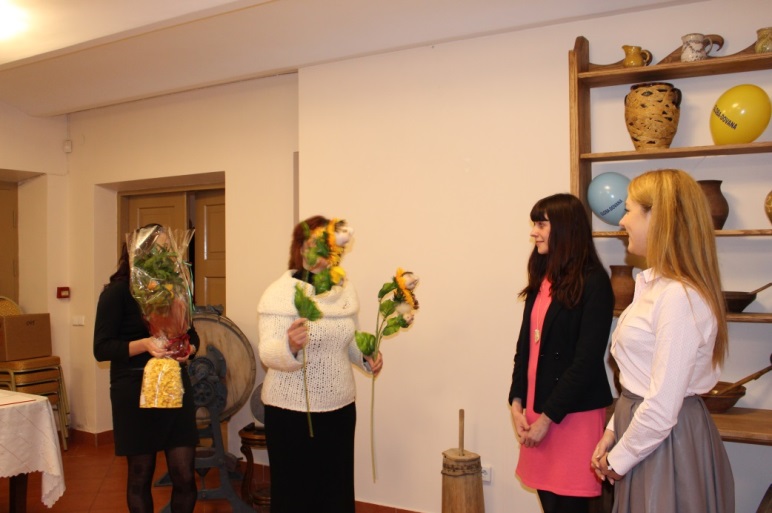 Baigiamasis būsimų globėjų renginys Rokiškio krašto muziejuje (2017-11-02)Analizuojant aplinkybes, dėl ko vaikai neteko tėvų globos 2017 metais, nustatytos  pagrindinė priežastis (net 26 atvejai): tėvai arba turimas vienintelis iš tėvų nesirūpino, nesidomėjo vaiku, jo neprižiūrėjo, netinkamai auklėjo, naudo fizinį ar psichinį smurtą, ir dėl to kilo pavojus vaiko fiziniam, protiniam, dvasiniam, doroviniam vystymuisi bei saugumui ir tik 4 atvejai, kai tėvai negali rūpintis dėl ligos, suėmimo, bausmės atlikimo ar kitų svarbių priežasčių.Skyrius vykdo 109 globojamų (rūpinamų) vaikų priežiūrą (laikina globa (rūpyba) – 34, nuolatinė globa (rūpyba) – 75, iš kurių 72 vaikai yra globojami (rūpinami) šeimose, iš jų 30 – laikina globa, 42 – nuolatinė. Šeimynoje globojama (rūpinami) 10 mūsų rajono vaikų, visiems – nuolatinė globa (rūpyba). Vaikų globos įstaigose augo 22 vaikai (kiekvienais metais tendencingai šis skaičius mažėja), iš jų 4 nustatyta laikinoji globa (rūpyba), 18 – nuolatinė. Globos įstaigoje gyveno tik 1 vaikas iki 3 metų (turi sveikatos sutrikimų).Siekta, kad kuo mažiau likusių be tėvų globos vaikų būtų apgyvendinta globos institucijose.  Buvo teikiama efektyvi pagalba vaiko globėjui (rūpintojui) vaiko teisių apsaugos ir atstovavimo klausimais. Aktyviai vykdoma globėjų paieška. Viešinama informacija spaudoje, socialiniuose tinklapiuose, rengiami susitikimai su įvairiomis bendruomenėmis (pedagogais, socialiniais darbuotojais, seniūnijų gyventojais). Atestuotos socialinės darbuotojos lankėsi ugdymo įstaigose, kur su vaikais kalbėjosi apie globą.2017 m. birželio mėnesį organizuota Nuoširdumo šventė, kurios metu buvo skatinama globa ir rūpyba. Pasirodė ugdymų įstaigų mokiniai. Vaikai piešė kreidelėmis, lankstė gerumo rožes. Gerąja patirtimi dalinosi jau esami globėjai.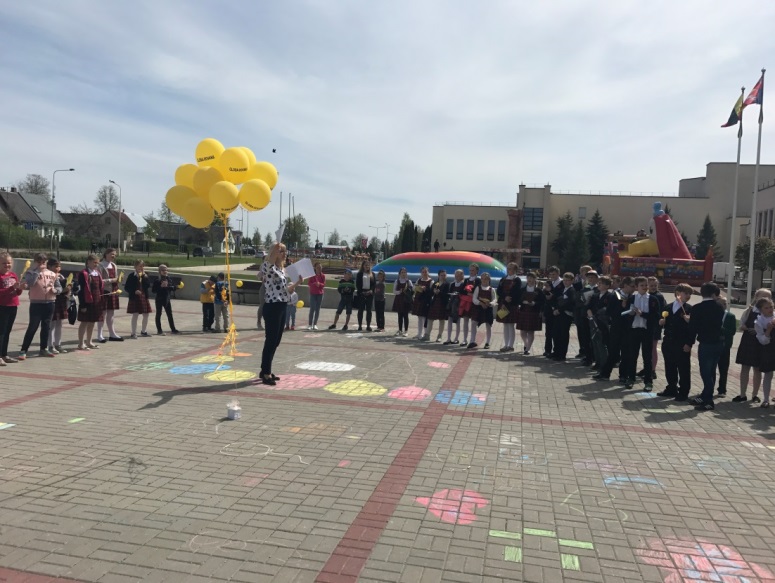 Nuoširdumo šventė (2017-05-17)2017 metais, įsigaliojus naujam smurto artimoj aplinkoj įstatymui, gauta apie 150 įvairių pranešimų apie smurtą artimoj aplinkoj, kai nukentėjo arba buvo smurto liudininkai, nepilnamečiai vaikai (smurtas artimoj aplinkoj, nelaimingi atsitikimai) ar vaikų nepriežiūrą. Pranešimų padaugėjo apie 10 kartų. Analizuojant duomenis apie smurto pasiskirstymą tarp lyčių, nustatyta, kad 2017 metais prieš mergaites (37) buvo smurtaujama dažniau negu prieš berniukus (27). Daugiausia smurtą patyrė 10–14 metų vaikai. Visiems smurtą patyrusiems vaikams bei jų šeimoms buvo tarpininkauta dėl socialinės ar psichologinės pagalbos organizavimo.Vadovaujantis nustatyta tvarka, už tėvų valdžios nepanaudojimą arba panaudojimą priešingai vaiko interesams surašyta 16 administracinių nusižengimų protokolų, priimta 16 nutarimų. Vaiko teisių apsaugos skyriaus specialistai dalyvavo visuose teisminiuose procesuose, kuriuose buvo nagrinėjami klausimai, susiję su nepilnamečiais, teismui pateiktos 99 išvados, 11 pareiškimų, 16 ieškinių, 4 prašymai, 31 pažyma apie šeimas, dalyvauta 133 teismo posėdžiuose bei nepilnamečių apklausose; pateikta 1 išvada dėl minimalios priežiūros priemonės skyrimo.Kartu su policijos ir probacijos pareigūnais buvo aplankytos socialinės rizikos šeimos, šeimos, kuriose auga nusikalsti linkę paaugliai. Organizuoti susitikimai kiekvienoje seniūnijoje su socialinės rizikos šeimomis, auginančiomis vaikus.Dažniausiai vaiko teisės pažeidžiamos dėl tėvų netinkamo valdžios įgyvendinimo savo vaikų atžvilgiu. Todėl 2018 metais bus toliau siekiama operatyvaus vaiko teisių apsaugos problemų nustatymo, greito jų sprendimo, tikrinami visi galimi smurto prieš nepilnamečius vaikus atvejai. Tikimasi sėkmingo pasirengimo vykdomai Vaiko teisių apsaugos skyriaus centralizacijai.	Jaunimo politikos įgyvendinimas savivaldybėje. Jaunimo politika savivaldybėje įgyvendinama pagal Jaunimo problemų sprendimo planą, kurį patvirtino Rokiškio rajono savivaldybės taryba 2013 m. sausio 25 d. sprendimu Nr. TS-2.12 ,,Dėl jaunimo problemų sprendimo Rokiškio rajono savivaldybėje 2013–2018 metų plano patvirtinimo“. Savivaldybės lėšomis finansuoti ir įgyvendinta 12 jaunimo, su jaunimu dirbančių organizacijų ir neformalių jaunimo grupių veiklos projektų, kuriems buvo skirta 4 tūkst. Eur (1120 dalyvių). Socialinės apsaugos ir darbo ministerijos bei Jaunimo reikalų departamento lėšomis buvo finansuoti ir įgyvendinti 4 projektai, kuriems skirta 18540 Eur (605 dalyviai), projektus vykdė VšĮ Rokiškio jaunimo centras ir Rokiškio jaunimo organizacijų sąjungos „Apvalus stalas“ jaunimo organizacijos. Socialinės apsaugos ir darbo ministerijos lėšomis buvo finansuotas ir įgyvendintas 1 projektas, kuriam skirta 7250 Eur (20 dalyvių), projektą (vaikų dienos centro programą) vykdė VšĮ Rokiškio jaunimo centras. VšĮ Rokiškio jaunimo centras, kaip Jaunimo reikalų departamento partneris, sėkmingai įgyvendino Jaunimo garantijų iniciatyvos pirminės intervencijos projektą „Atrask save“. Projektui įgyvendinti skirta 14834 Eur, projekto veiklose dalyvavo 90 (16–29 metų) jauni asmenys, kurie nesimoko, nedirba, nedalyvauja mokymuose. Jaunimas aktyviai įsijungė į savivaldybės Narkotikų ir narkomanijos, nusikalstamų veikų prevencijos ir kontrolės programos įgyvendinimą. Prevencinį projektą įgyvendino Lietuvos šaulių sąjungos Panevėžio apskrities 5-osios rinktinės Rokiškio 4, 9, 12, 13 kuopų jaunieji policijos rėmėjai; projekte dalyvavo 80 jaunųjų šaulių; organizuoti 4 praktiniai mokymai, 2 teoriniai mokymai kartu su policijos pareigūnais. Sėkmingai toliau taikoma nauja darbo su jaunimu forma – atviras darbas su jaunimu, kurį vykdo viešoji įstaiga Rokiškio jaunimo centras, dirbantis neformaliojo švietimo ir jaunimo politikos srityje. Jaunimo inicijuotų atvirų vakarų, projektinėje veikloje (diskusijose, susitikimuose, mokymuose, renginiuose ir kt. ) dalyvavo 437 jauni žmonės.	Savivaldybėms pagal teisės aktus priskirtų archyvinių dokumentų tvarkymas. Rokiškio rajono savivaldybės administracijos Archyvų skyrius 2017 m. gavo 851 gyventojų ir įstaigų prašymą išduoti pažymas darbo stažui, pensijoms paskaičiuoti, kitus dokumentus juridiniams faktams patvirtinti. Atsakant į šiuos ir ankstesniais metais gautus prašymus, buvo parengti 864 atsakymai. Visi atsakymai paruošti laiku, neatsakytų prašymų nebuvo.2017 m. toliau saugoti priimtos 1058 dokumentų bylos iš 15 likviduojamų juridinių asmenų. Išduota 15 tai patvirtinančių pažymų ir 10 pažymų, kad likviduojamas juridinis asmuo perduotinų dokumentų neturėjo. Iš veikiančių savivaldybės administracijos skyrių ir tarnybų 2017 m. perimta saugoti 621 dokumentų byla: ilgai saugomų – 54 bylos, trumpai saugomų– 567 bylos. Iš viso naikinti atrinktos 1975 bylos: savivaldybės administracijos skyrių – 530 bylų, likviduotų įmonių – 1445 bylos, kurių saugojimo laikas pasibaigęs. Parengti ir su Panevėžio apskrities archyvu suderinti šių bylų naikinimo aktai.  2017 m. balandžio mėnesį 2014 m., 2015 m., 2016 m. nurašyti dokumentai (4327 bylos – 62,6 tiesiniai metrai), suderinus su UAB ,,Ekonovus“, nemokamai išvežti sunaikinti, perdirbant kaip antrinę žaliavą, į AB ,,Grigeo Klaipėdos kartonas“.Sutvarkyti Archyvų skyriuje saugomų 65 likviduotų juridinių asmenų personalo valdymo ilgai saugomi dokumentai ir parengti nauji, teisės aktų reikalavimus atitinkantys dokumentų bylų apyrašai. Atliktas 101 likviduotų juridinių asmenų fondo dokumentų kiekio ir būklės patikrinimas.Juridiniams ir fiziniams asmenims buvo teikiama metodinė ir praktinė pagalba archyvinių dokumentų saugojimo bei tvarkymo klausimais. Suderinti 15 Rokiškio rajono švietimo įstaigų, kurios neįrašytos į valstybės ir savivaldybių institucijų, įstaigų ir įmonių perduodančių dokumentus valstybės archyvams, sąrašą ir neperduoda dokumentų valstybės archyvui, dokumentacijos planai, bylų apyrašai ir kiti apskaitos dokumentai.Su savivaldybės administracijos skyriais suderintas ir parengtas Rokiškio rajono savivaldybės administracijos 2017 m. dokumentacijos planas, 2017 m. dokumentų registrų sąrašas.	Civilinės saugos organizavimas. Rokiškio rajono savivaldybėje per 2017 m. užregistruoti 4 ekstremalieji įvykiai ir paskelbta ekstremalioji situacija. 4 ekstremalieji įvykiai, susiję su rastais nuo karo laikų sprogmenimis, 1 ekstremalioji situacija paskelbta dėl liūčių padarytų nuostolių žemės ūkiui ir keliams. Visų ekstremaliųjų įvykių ir situacijų metu laikinai evakuoti gyventojų nereikėjo.	2017 m. surengti 7 ekstremalių situacijų komisijos posėdžiai (prevenciniais klausimais – 5 kartus, 1 kartą savivaldybės lygio civilinės saugos funkcinių pratybų metu). Pratybų metu taip pat dirbo ekstremaliųjų situacijų operacijų centras. Visi komisijos sprendimai įgyvendinti.	9 ekstremalių situacijų nariai išklausė civilinės saugos kursus.	Savivaldybės ekstremalių situacijų operacijų centras buvo sušauktas savivaldybės lygio funkcinių pratybų metu. Operacijų centro darbo vietos įrengtos Respublikos g. 94, Rokiškyje – savivaldybės administracijos patalpose.  	Galimų pavojų ir ekstremaliųjų situacijų rizikos analizė peržiūrėta 2017 metais. Nustatyta grėsmių, kurių labai didelė rizika, – 5, didelė rizika – 5, vidutinė rizika – 4, priimtina rizika – 23.	Ekstremaliųjų situacijų prevencinių priemonių 2015–2017 metų planas patvirtintas Rokiškio rajono savivaldybės administracijos direktoriaus 2014 m. gruodžio 30 d. įsakymu Nr. AV-1017.	Tęstinių priemonių – 12, užbaigtos tęstinės priemonės – 4, planuotos netęstinės priemonės: labai didelei rizikai – 8, didelei rizikai – 7, vidutinei rizikai – 6.	Ekstremaliųjų situacijų valdymo planas, suderintas su Panevėžio apskrities priešgaisrine gelbėjimo valdyba, iš esmės atnaujintas 2017 metais. Jis viešajam svarstymui buvo skelbiamas savivaldybės interneto svetainėje. Sudaryti 4 tarpusavio pagalbos planai ir 1 sutartis su gretimomis savivaldybėmis. Subjektų kuriems savivaldybės ekstremaliųjų situacijų valdymo plane numatytos užduotys: ūkio subjektams – 7, kitoms įstaigoms – 17.	2017 m. rugsėjo 29 d. vyko savivaldybės lygio civilinės saugos funkcinės pratybos: „Rokiškio rajono savivaldybės ekstremaliųjų situacijų komisijos ir ekstremaliųjų situacijų operacijų centro narių bei kitų pratybų dalyvių veiksmai organizuojant ir vykdant savivaldybės administracijos ir jos struktūrinių padalinių darbuotojų evakavimą, gavus pranešimą apie padėtą sprogmenį savivaldybės administracijos pastate, bei savivaldybės administracijos struktūrinių padalinių perkėlimas ir darbo vietų įrengimas numatytose alternatyviose patalpose“. Pratybų tikslas buvo pasiektas, numatyti uždaviniai įgyvendinti. Sprendimai buvo priimami laiku ir atitiko duotąją situaciją. Rokiškio rajono savivaldybės lygio funkcinių pratybų organizavimas ir vykdymas įvertintas gerai.	Rokiškio rajono savivaldybės 2017 m. gyventojų civilinės saugos švietimo renginių plane numatytos priemonės buvo įgyvendintos (2 lentelė).											2 lentelėParengti ir išplatinti lankstinukai tema ,,Saugus elgesys gamtoje“ (300 vnt), ,,Gyventojų perspėjimas ir informavimas“ (200 vnt.), plakatai ,,Kaip apsisaugoti nuo gaisro“ (150 vnt).	Rokiškio rajono savivaldybės administracijos direktoriaus 2017 m. sausio 5 d. įsakymu Nr. AV-21 „Dėl Rokiškio rajono savivaldybės teritorijoje esančių II ir III grupės ūkio subjektų ir kitų įstaigų 2017 metų kompleksinių (planinių) patikrinimų plano“ savivaldybės ūkio subjektuose ir kitose įstaigose atlikti 6 planiniai civilinės saugos būklės patikrinimai. Patikrintų ūkio subjektų ir kitų įstaigų būklė įvertinta patenkinamai.	Savivaldybėje parinkta 17 kolektyvinės apsaugos statinių (toliau – KAS). Visi KAS statiniai pažymėti specialiuoju ženklu. Nustatytas savivaldybės gyventojų, planuojamų apgyvendinti KAS (pagal Lietuvos statistikos departamento praėjusių metų sausio 1 d. duomenis) skaičius, – 8550.Visos parinktos KAS priklauso savivaldybės institucijoms ir įstaigoms. Materialinių išteklių žinynas atnaujinamas kasmet.	Žemės ūkis. Patikslinti 1373 žemės ūkio valdų duomenys; priimtos 3692 paraiškos; deklaruotas 84 tūkst. ha plotas; bendra paraiškose pagal tiesioginių išmokų ir Kaimo plėtros programos priemones prašoma paramos suma – 16 mln. Eur. 	2017  m. vilkai sunaikino 74 ūkinius gyvulius, už juos 23 laikytojams buvo išmokėta virš 5,6 tūkst. Eur kompensacijų. 	Atlikta 712 traktorių, savaeigių ir žemės ūkio mašinų bei jų priekabų registravimo duomenų pasikeitimų, 2222 technikos apžiūros. 	Buvo siekiama didesnio žemdirbių verslumo, sudaryti palankesnes ekonomines sąlygas rajono ūkiniams ir kaime veikiantiems subjektams, vykdyta Kaimo programa, įsisavinant 12,5 tūkst. Eur iš rajono biudžeto. 	Organizuotas ir vykdytas konkursas „Pažangiausi metų ūkiai–2017“ bei rajono žemdirbių pagerbimo šventė, dvi verslumo išvykos. 	Seniūnijos. Savivaldybės administracijoje yra 10 struktūrinių teritorinių padalinių – seniūnijų: Juodupės, Jūžintų, Kazliškio, Kamajų, Kriaunų, Obelių, Pandėlio, Panemunėlio, Rokiškio kaimiškoji ir Rokiškio miesto. Seniūnijos, vykdydamos priskirtas funkcijas, įstatymų nustatyta tvarka ir patvirtintais seniūnijos veiklos nuostatais, teikė gyventojams administracines paslaugas, organizavo bendro naudojimo teritorijų, vietinės reikšmės kelių, gatvių, šaligatvių, želdinių ir žaliųjų plotų priežiūrą bei gatvių apšvietimą, užtikrino socialinių paslaugų teikimą, vertino atskirų šeimų gyvenimo sąlygas, vykdė žemės ūkio pasėlių plotų deklaravimą bei sprendė kitus su žemės ūkiu susijusius klausimus, padėjo vietos bendruomenėms rengti įvairius renginius, palaikė glaudžius ryšius su seniūnaičiais.	Seniūnijos vykdė valstybės ir vietos savivaldos socialinę politiką, organizavo savo teritorijoje socialinės paramos teikimą piniginėmis lėšomis ir socialinėmis paslaugomis gyventojams. 	Juodupės seniūnija. Surašyti 129 atskirų šeimų (asmenų) gyvenimo sąlygų įvertinimai; dalinti maisto paketai iš Europos Bendrijos (EB) pagalbos fondo 524 seniūnijos gyventojams; 50 šeimų sutvarkyti dokumentai nemokamam vaikų maitinimui mokyklose gauti bei mokinio reikmėms įsigyti, 1332 gyventojų – dokumentai įvairiai socialinei paramai gauti; išduotos 487 pažymos apie šeimos sudėtį ir kitokią faktinę padėtį. Atvykimą į seniūniją deklaravo 255 asmenys, išvykimą į užsienį – 72 asmenys. Išduotos 204 pažymos apie deklaruotą gyvenamąją vietą, išduoti 53 leidimai laidoti seniūnijos kapinėse, atlikta 217 notarinių veiksmų.	Du kartus lyginta 120 km seniūnijos žvyrkelių. Lyginimo ir žvyravimo darbus vykdė UAB „Erlaim“. Žvyro buvo gauta 1118 kub. m, o rudenį, liūčių padariniams keliuose likviduoti, buvo skirta papildomai 280 kub. m. Sutvarkyta 247 kv. m asfalto duobių Juodupės miestelio P. Cvirkos, Pergalės, Tekstilininkų, Prūdupės, Liepų gatvėse, aikštelėje prie autobusų stotelės.	Nupjauti 52 avariniai, keliantys grėsmę gyventojų saugumui medžiai Lukštų, Onuškio kaimų kapinėse, Juodupės miestelyje, Juodupės miestelio senosiose kapinėse.  Prižiūrėta 10 veikiančių ir 17 neveikiančių kapinių, tvarkyti neprižiūrimi kapai, kultūros paveldo ir istorinės atminties paminklai.	Priimta ir užregistruota 328 ūkininkų paraiškos tiesioginėms ir kitoms kompensacinėms išmokoms už žemės ūkio naudmenų ir pasėlių plotus gauti. Žemės ūkio ir kaimo verslo centro registre atnaujinti 112 valdų duomenys, naujai įregistruotos 5 valdos, išregistruota 10 valdų.	Viešuosius darbus, suderinus su Darbo birža, dirbo 11 seniūnijos gyventojų, nemokamus viešuosius darbus atliko 14 gyventojų (1420 val.), visuomenei naudingus darbus dirbo 537 gyventojai (buvo valomos gatvės, šaligatviai, parkai; prižiūrimi želdiniai, kapinės, kertamos vietinių kelių užaugusios pakelės; tvarkomi šiukšlynai; sodinami Juodupės miestelio gėlynai; pasodinti apželdinimui skirti medeliai; buvo suremontuotas tiltelis į Didsodės kaimą per Vyžuonos upę; atliktas Onuškio bibliotekos einamasis remontas, kurio metu bibliotekoje pakeisti langai, grindų danga, durys, naujai perdažytos lubos ir sienos, įvestas vandentiekis, įrengta kanalizacija ir tualetas).	Suteikta 32 adresai Juodupės miestelio ir seniūnijos kaimų nekilnojamo turto objektams.	Buvo tęsiami 2016 m. pradėto įgyvendinti Panevėžio regiono plėtros plano projekto „Juodupės miestelio gyvenamosios vietovės atnaujinimas“, kurio vertė – 626 tūkst. Eur, darbai (įgyvendinus šį projektą, bus atnaujinti Juodupės miestelio šaligatviai, pėsčiųjų-dviračių takai Pergalės, Liepų, Taikos, Tekstilininkų, P. Cvirkos, Palangos gatvėse, sutvarkyta teritorija prie autobusų stotelė; atnaujintas gatvių apšvietimas Tekstilininkų gatvėje ir Pergalės aikštėje; atliktas dalies Juodupės kultūros centro patalpų remontas, siekiant padidinti šio pastato funkcionalumą, pritaikant, jas neįgaliųjų ir bendruomenės narių poreikiams).	Lukštų, Onuškio, Didsodės bibliotekose vyko įvairūs renginiai: parodos, knygų pristatymai ir aptarimai, kūrybinės vakaronės, teminės popietės, susitikimai su įdomiais žmonėmis, edukaciniai užsiėmimai. 	Vyko tradiciniai sporto (futbolo, krepšinio turnyrai, Nacionalinės ledo ritulio lygos varžybos atviroje ledo aikštelėje) renginiai. Juodupės ledo ritulio komanda Lietuvos čempionate iškovojo garbingą antrąją vietą, rajono futbolo turnyre iškovota 1 vieta. Rajono kompleksinės spartakiados varžybose seniūnijos futbolininkai taip pat iškovojo pirmąją vietą. Ant išlieto ledo 2 kartus surengta diskoteka. Treniruokliais naudojasi apie 20 juodupėnų.  	 Seniūnijos kultūros centruose vykusių renginių metu buvo paminėtos valstybinės šventės, Motinos, Tėvo dienos, Užgavėnės, Sekminės, Žolinė bei tradiciniais tapę renginiai:  Rokiškio rajono kaimo kapelų šventė-varžytuvės „Aidai“, kaimo kapelos gimtadienio šventė, „Petrovka“, „Porciunkulė“. Pasisekimo sulaukė pirmą kartą organizuota Antaninių šventė.	Juodupės šauliai aktyviai dalyvavo seniūnijoje vykstančiuose renginiuose, užtikrindami dalyvių saugumą, viešąją tvarką.	Sušauktos 2 gyventojų sueigos, 2 išplėstinės seniūnaičių sueigos dėl bendruomeninės veiklos įgyvendinimo Juodupės seniūnijoje prioritetinių vykdytinų ir finansuotinų veiklų patvirtinimo, paraiškų pagal priemonę „Remti bendruomeninę veiklą savivaldybėse“ vertinimo. Įgyvendinus parašytus projektus bendruomenės įsigijo stalų, suolų, multimedijos įrangą, fotoaparatą, du teatrinius prožektorius, du filtrus, kalėdinių suvenyrų.	Jūžintų seniūnijoje 2017 metais gyvenamąją vietą deklaravo 1573 gyventojai (2016 m. – 1630), arba 57 asmenimis mažiau. Į seniūniją dėl laidojimo pašalpų mirus artimiesiems kreipėsi 27 gyventojai (pernai – 35). Vykdant gyvenamosios vietos deklaravimo funkciją, įformintos 64 atvykimo deklaracijos (4 asmenys grįžo iš užsienio), 33 išvykimo į užsienio valstybes deklaracijos, gyventojams išduotos 236 pažymos, išsiųsti 125 susirašinėjimo su įstaigomis raštai, užregistruoti gauti 296 raštai. Per metus atlikta 70 notarinių veiksmų.	Socialinę pašalpą gavo 61 šeima (asmenys), vienkartines pašalpas gavo 101 asmuo. Parama mokinio reikmėms įsigyti bei nemokamiems pietums gauti skirta 38 šeimoms. Parama maisto produktais iš EB pagalbos labiausiai skurstantiems asmenims fondo projekto lėšų teikta 288 asmenims. 2017 metais Jūžintų seniūnijos socialinės rizikos šeimų sąrašuose buvo įrašyta 11 socialinės rizikos šeimų (2016 metais – irgi 11 šeimų, 2015 metais – 10). Jose augo 22 nepilnamečiai vaikai. Socialinė darbuotoja darbui su socialinės rizikos šeimomis 2017 metais socialinės rizikos šeimose lankėsi 215 kartų, surašyti 146 apsilankymo šeimoje aktai. Ketvirtus metus iš eilės seniūnija dalyvauja „Vaiko svajonės“ projekte. Šio projekto pagalba buvo įgyvendintos trylikos (2–14 metų amžiaus) vaikų svajonės.	Darbo birža ir rajono savivaldybė skyrė lėšų 9 bedarbiams įdarbinti. Paskirstę ir sutrumpinę darbo laiką įdarbinome 17 asmenų. Šių asmenų pagalba Čivyliuose Juozo Keliuočio viešosios bibliotekos filialo patalpose buvo įrengtas sanitarinis mazgas, įvestas vanduo, sutvarkyta kanalizacijos sistema, suremontuotas bibliotekos prieškambaris, pakeistos durys, įrengtas lauko tualetas. Ragelių bibliotekoje įvestas vanduo, įrengta kanalizacijos sistema, sutvarkyta patalpų elektros instaliacija. Jūžintuose miestelio biblioteką perkėlus į Juozo Otto-Širvydo pagrindinės mokyklos patalpas, administraciniame pastate liko tuščios patalpos. Jose įrengta salė, kurioje vyko įvairūs susitikimai, koncertai. Laibgalių bibliotekoje suremontuotos skaityklos patalpos, jose pradėtas kurti gandrų muziejus. Asmenys, dirbantys pagal darbo užimtumo programą, remontavo seniūnijos socialiai remtinos gyventojos butą; apdengė stogą name, kuriame ketinama pirkti socialiai remtinai gyventojai būstą. Asmenys dirbantys visuomenei naudingus darbus, padėjo prižiūrėti senukus, išaugino gėlių sodinukus, tvarkė Jūžintų miestelio ir kaimų aplinką, prižiūrėjo gėlynus, išvalė žole apaugusius šaligatvius. Valant seniūnijos kelių pakeles, buvo paruoštos malkos seniūnijos pastatui šildyti. Iš viso paruošta apie 100 kub. m malkų. 	Seniūnijoje yra 3 veikiančios ir 30 neveikiančių kapinių. 2017 metais didžiausias dėmesys buvo skirtas Ragelių kapinėms, kurioms praplėsti seniūnija gavo 9 tūkst. Eur. Darbus atliko ūkininkas Vilius Paršiukas. Buvo gauta lėšų Ragelių ir Čivylių kaimų gatvėms apšviesti. Ragelių kaime buvo pakabinti 7 LED šviestuvai, Čivyliuose – 5 šviestuvai.	Suteikta 12 adresų Jūžintų seniūnijos kaimų nekilnojamojo turto objektams.	Rokiškio rajono savivaldybė 2017 metais skyrė lėšų 272 km keliams lyginti. Asfalto duobėms lopyti pavasarį buvo skirta 278 kv. m asfalto (100 kv. metrų asfalto buvo panaudota kelio Laibgaliai– Sėlynė duobėms lopyti, likusia dalimi sutvarkytos Jūžintų miestelio Jaunystės, Žvejų, Naujoji ir Liepų gatvės ). Žvyruoti keliams seniūnija gavo 1234 kub. m žvyro. Nužvyruota Čelkių kaime esanti Čelkių gatvė, keliai Rokiškėlės–Rudeliai, Laibgaliai–Didėja per Audros upelio pralaidą, Norkūnai–Lašai, Kalučiškės–Duokiškis, Ažubaliai–Anapolis–Ragava, Kuliai–Gačionys–Tervydžiai, Tomakaimis–Pilkėnai, Rageliai–Kurkliečiai ir prie Ragelių kapinių, Kuliai–Gačionys, Tervydžiai–Šipai–Jauros. Po liūčių papildomai gavus 210 kub. m žvyro, nužvyruota labiausiai duobėti Ažubaliai–Anapolis, Girelė–Kuliai, Radišiai–-Čivyliai, Jūžintai–Dauliūnai keliai ir Jūžintų miestelio Klevų gatvė.	Avarinių, keliančių grėsmę gyventojų saugumui, medžių šalinimui seniūnija gavo 1840 Eur. Medžiai nupjauti Ragelių kaime Ragelių gatvėje ir Jūžintų miestelyje Beržų ir Kamajų gatvėse.	Jūžintų  specialistė kultūrai 2017 metais didžiausią dėmesį skyrė turizmui populiarinti.  Bendradarbiaujant su Rokiškio TIC jau rengiamos ekskursijos į Jūžintų bažnyčią, kitas lankytinas vietas. Buvo surengti 2 edukaciniai juostų pynimo ir margučių marginimo  užsiėmimai. Seniūnija amatininkus vežė į Obelių, Dusetų, Kamajų šventes. Aktyviai seniūnijos atstovai dalyvavo Rokiškio miesto šventėje. Laibgalių bendruomenė kūrė teminį kaimą „Gandrų kaimas“. Piliakalnių metams pažymėti Laibgalių gyventojai ėmėsi iniciatyvos sutvarkyti piliakalnį, ant jo surengta šventė „Poezijos skambesys piliakalniui“, surengta tapybos paroda „Mano piliakalnis“. Jūžintuose tapo tradicija prie ežero rengti vaikų šventes, vasarą buvo surengtas susitikimas su vaikų pamėgta Kake Make. Originaliai ir įdomiai paminėtos Laibgaliuose vykusios „Rudeninės gandrinės“, Jūžintuose per Žolines vykusi amatų šventė, valstybinės šventės bei jau tradiciniais renginiais tapusios Užgavėnės, Sekminės, Joninės. Gyventojams organizuotos ekskursijos į Pakruojo dvarą ir Kleboniškių etnografinį kaimą, Naisius ir Šiaulių rajone esantį Kryžių kalną.	Seniūnijoje priimta 313 pareiškėjų prašymų deklaruoti žemės ūkio naudmenis ir pasėlius. Atliekant žemės ūkio naudmenų ir pasėlių deklaravimą, nubraižyti 2778 laukai, kurie apima beveik 5710 ha.  	Kamajų seniūnijoje 2018-01-01 gyvenamąją vietą deklaravo 1933 gyventojai. Gyventojų skaičiaus kitimas pateikiamas 1 diagramoje.										1 diag.	Per 2017 metus mirė 44 gyventojai, gimė 10 vaikų (2 diagrama). 										2 diag. 	Per paskutinius trejus metus gyventi ir dirbti į užsienį išvyko 44 seniūnijos gyventojai, 6 sugrįžo.	Seniūnijos gyventojai gauna įvairias kompensacijas: priežiūros pagalbos – 45 asmenys,  slaugos – 36, vaikų su negalia – 6. Socialines pašalpas gauna 82 šeimos. Per ataskaitinius metus išdalinta Maltos ordino labdaros 2145 ( pernai – 1260) kg., dalinti maisto produktai iš ES fondų. Maistą gavo 362 asmenys ( pernai – 430). Išdalinta 11331,728 kg ( pernai – 7719,798) maisto produktų. Įvairiose socialinės globos įstaigose gyveno 10 seniūnijos gyventojų.	Seniūnijoje buvo 12( pernai – 13) socialinės rizikos šeimų. Per ataskaitinius metus viena motina su dukra buvo apgyvendintos Obelių moterų krizių centre. Viena šeima, kurioje augo 8 vaikai, gavo kompensaciją būstui įsigyti ir buvo nupirktas namas Greviškių kaime.	Seniūnijoje gyveno 495 pensinio amžiaus žmonės. 	2017 metais buvo užpildytos 8 ( pernai – 6) paraiškos ir parengti 3 mokėjimo prašymai paramai pagal 2014–2020 Kaimo plėtros programos priemonę „Asbestinių stogų dangos keitimas“, priimta 353 (pernai – 401) paraiškos tiesioginėms išmokoms už žemės ūkio naudmenų ir pasėlių plotus gauti; atnaujinta 386, ( pernai – 424) žemės ūkio valdų duomenys Žemės ūkio ir kaimo verslo registre. Priimti iš 104 ūkininkų prašymai kompensuoti liūčių padarytiems nuostoliams. Gauti 6 (pernai – 5) žemės savininkų pranešimai apie medžiojamų gyvūnų padarytą žalą ir du pranešimai apie vilkų sudraskytas avis.	Avariniams medžiams šalinti išleista 2880 Eur (pernai – 2,5 tūkst.); už 500 Eur įsigyta želdinių.	Kelių žvyravimui panaudota 2031 (pernai - 1822) kub. m žvyro; lyginta 448 (pernai – 379) km kelių; nušienauta 38 (pernai – 28) km pakelių.	Naujai paklotos pralaidos keliuose Trunciškiai–Kaluciškis, Vaitkūnai–Nevieriai. 2017 metais darbus koregavo lietus, buvo išplauta daug kelių atkarpų, sugadinta pralaidų. Savivaldybė skyrė papildomai lėšų keliams, pralaidoms tvarkyti bei avariniam drenažui taisyti. Gavome 2 tūkst. Eur pralaidai kelio atkarpoje Kamajai–Jūžintai, netoli Kamajų miestelio kapinių. Kamajų seniūnijoje avariniam drenažui taisyti panaudota 10 tūkst. Eur.	Per ataskaitinius metus panaudota 239993,04 Eur skirtų asignavimų (pernai – 211153,46), tai 28839,58 Eur daugiau. Seniūnijai priklausantiems pastatams remontuoti skirta 2110 Eur (pernai – 2026). Už šias lėšas buvo taisomos Salų katilinės, Kamajų ambulatorijos stogų dangos, tvarkoma Salų kapų tvora. Šiais metais savivaldybė skyrė 8 tūkst. Eur Salų kultūros namų ir Duokiškio bibliotekos plastikiniams langams įdėti.	Per ataskaitinį laikotarpį Kamajų seniūnijoje įvyko 210 kultūros renginių. Visi seniūnijos saviveikliniai kolektyvai šiais metais dalyvavo šventėje ,,Sveiki kaimynėliai“, vykusioje Debeikių seniūnijoje Anykščių rajone. Kapela ,,Barškutis“ koncertavo ne tik savo rajono, seniūnijos šventėse, bet ir kaimyniniuose rajonuose, dalyvavo Juodupėje kapelų varžytuvėse „Aidai–2017“. Kapela ,,Pasaga“ dalyvavo seniūnijos ir rajono renginiuose. Duokiškio  saviveiklininkai savo pasirodymus rengė ne tik Rokiškio rajono seniūnijose, bet ir kaimyniniuose rajonuose. Šventės ,,Kuc kuc Kamajuos“ ir Salų muzikos festivalis sulaukia lankytojų iš visos Lietuvos. 	Kazliškio seniūnija. Seniūnijoje yra registruotos 2 socialinės rizikos šeimos, kuriose augo 9 vaikai. Šioms šeimoms suteiktos įvairios socialinės paslaugos. Daugiausia dėmesio skirta socialinių įgūdžių ugdymui ir jų palaikymui. Per ataskaitinius metus šiose šeimose apsilankyta 97 kartus.	Vertinta 51 atskirų šeimų ir asmenų gyvenimo sąlyga; 5 asmenys kreipėsi dėl specialiųjų pagalbos priemonių įsigijimo. Rinkti prašymai, dokumentai pašalpoms mokėti. 15 moksleivių suteikta parama dėl nemokamo maitinimo, pinigai mokyklinėms prekėms įsigyti. Gauta ir išnagrinėta 19 prašymų dėl kompensacijos kietam kurui įsigyti. Socialines pašalpas vidutiniškai gavo 35 šeimos.	119 seniūnijos gyventojų 6 kartus per metus gavo maisto produktus iš EB fondo. Maltos Ordino dovanota labdara išdalinta 107 asmenims.	Vykdant viešųjų darbų programą, per 2017 metus seniūnijoje įdarbinti 4 asmenys, viešuosius darbus dirbo 3 Rokiškio probacijos tarnybos nukreipti seniūnijos gyventojai, visuomenei naudingus darbus atliko 31 asmuo, gauti 74 nukreipimai iš Socialinės paramos ir sveikatos skyriaus atlikti visuomenei naudingus darbus.	Prižiūrėtos 9 veikiančios ir 4 neveikiančios kapinės.	Per ataskaitinius metus adresų registre įregistruota ir suteikta 20 adresų objektams, pakeisti 4 adresai. 	Organizuotas šiukšlių išvežimas iš šiukšlių rūšiavimo aikštelių Kazliškio bei Konstantinavos kaimų gyvenviečių. Šildytos 560 kv. m patalpos.	Remonto darbams organizuoti ir medžiagoms įsigyti, vykdant darbo politikos formavimo ir įgyvendinimo programą, panaudota 610 Eur. Visos lėšos panaudotos aplinkotvarkos darbams: benzinui, tepalams, krūmapjovių, žoliapjovių, motorinio pjūklo remontui, detalėms, dyzeliniam kurui, įrankiams pirkti.	Seniūnijai priklausančių statinių remontui ir priežiūrai skirta ir panaudota 760 Eur. 	Pavojų keliančių medžių šalinimui skirta ir panaudota 1 810,00 Eur. Šalinti pavojų keliantys avariniai medžiai Kazliškio gyvenvietėje bei Kazliškio, Veselavos, Rumpiškėnų ir Pagojų kapinėse.	Pėsčiųjų takui atnaujinti prie naujai pastatyto paminklo 1949 m. Vasario 16 d. Lietuvos laisvės kovų sąjūdžio deklaracijos signatarui, Vakarų srities štabo viršininkui, kapitonui, kraštiečiui Vytautui Gužui-Kardui atminti, Kazliškio bažnyčios ir parkelyje, skirta ir panaudota 1 600,00 Eur.	2017 m. kelių priežiūrai buvo skirta lėšų: lyginti – 159 km (4 593,51 Eur), žvyruoti per du etapus – 800 kub. m žvyro (10 648,00 Eur), asfalto duobėms taisyti – 53 kv. m (1 667,38 Eur). Taip pat seniūnija savo iniciatyva vykdė pakelių valymo nuo krūmų darbus.	Prižiūrėtos seniūnijai priskirtos teritorijos prie gyvenamųjų pastatų, paplūdimiuose, piliakalniuose, skveruose, nekilnojamųjų kultūros vertybių aplinkoje. 	Vasaros metu dalyvauta reiduose ir budėjimuose, kontroliuota, kaip laikomasi poilsiaujančių gamtoje priešgaisrinio elgesio taisyklių. Kartu su policijos pareigūnais lankytos atokiau gyvenančios šeimos, asmenys.	Ataskaitiniais metais sušaukta: 5 seniūnaičių sueigos; 4 gyventojų susirinkimai; Dalyvauta 5 Kazliškio bendruomenės tarybos susirinkimuose ir 3 Konstantinavos bendruomenės santalkos tarybos susirinkimuose.	Kriaunų seniūnija. Įvertintos 42 šeimų (asmenų) gyvenimo sąlygos; socialinės pašalpas gavo 18 asmenų; nemokamą maitinimą ir paramą mokinio reikmenims įsigyti gavo 17 moksleivių; kieto kuro kompensacijas gavo 14 pareiškėjų; maisto produktus gavo 152 seniūnijos gyventojai.Per 2017 m. įdarbinta 8 viešų darbų darbininkų, kurių pagalba kirsti pakelių krūmai (12,5 km); paruošta 108 kub. m. malkų; prižiūrėtos veikiančios kapinės, seniūnijos teritorijoje esantys paplūdimiai ( žolės pjovimas, šiukšlių rūšiavimas, lapų grėbimas), nuvalyta 1200 kv. m. žolėmis apaugusių šaligatvių, pasodinta medeliai Bradesių k. paplūdimyje, Rupetų ir Kriaunų kapinėse, Kriaunų gyvenvietėje.	Seniūnijos mėgėjų meno kolektyvai koncertavo Latvijos Respublikos Salos savivaldybės miestelio šventėje, kaimyninių savivaldybių: Biržų, Kupiškio, Molėtų, Panevėžio, Utenos bendruomenių šventėse,  kaimyninių seniūnijų kultūros namuose, dalyvavo konkursuose.Buvo pristatytas Kriaunų krašto turizmas ir kulinarinis paveldas tarptautinėje turizmo ir aktyvaus poilsio parodoje ,,Adventur“ Vilniuje.	Žvyruota kelių už 13,8 tūkst. Eur, lyginta 159 km kelių už 4,6 tūkst. Eur, suremontuotos dvi kelio pralaidos (išleista 1,3 tūkst. Eur), suremontuota 72 kv. m. asfalto duobių už 2,3 tūkst. Eur, kelių žiemos priežiūrai panaudota 0,9 tūkst. Eur. Buvo nupjauti avariniai medžiai Kriaunų ir Lašų gyvenvietėse, tam prireikė 1,7 tūkst. Eur. Organizuotas šiukšlių išvežimas iš šiukšlių rūšiavimo aikštelių Lašų ir Kriaunų kaimuose. 	Padėta užpildyti žemdirbiams 238 paraiškos tiesioginėms išmokoms , 228 paraiškos mažo nepalankumo, 10 paraiškų ,,Natura 2000“, 5 ekologinio ūkininkavimo paraiškų išmokoms gauti, 270 prašymų atnaujinti kaimo valdų duomenis, 4 tiesioginių pardavimų metinės deklaracijos. Priimta 30 žemdirbių prašymų liūties padariniams likviduoti.	Suteikta 10 adresų seniūnijos gyvenamųjų vietovių objektams.	Išduotos 97 pažymos apie faktinę padėtį, 15 leidimų laidoti, 40 leidimų saugotiniems medžiams kirsti, atlikta 19 notarinių veiksmų, gyvenamąją vietą deklaravo 73 asmenys, išvykimą deklaravo 23 asmenų, išduotos 45 pažymos apie deklaruotą gyvenamą vietą, priimti 87 sprendimai dėl gyvenamosios vietos deklaravimo duomenų keitimo, parengta 15 administracijos direktoriaus įsakymų projektų dėl seniūnijos veiklos reglamentavimo.	Sušauktos 3 išplėstinės seniūnaičių sueigos, kuriose nusistatytos Kriaunų seniūnijos gautoms lėšoms (691 Eur) įsisavinti prioritetinės vykdytinos ir finansuotinos veiklos, tvirtintos gautos paraiškos, pristatyti projektų rezultatai ir patvirtinti projektai pagal Nevyriausybinių organizacijų ir bendruomeninės veiklos stiprinimo 2017–2019 metų veiksmų plano įgyvendinimo 2.3 priemonę „Remti bendruomeninę veiklą savivaldybėse“.	Įgyvendinus projektus, pastatytos gatvių pavadinimų lentelės Kriaunų seniūnijos Kriaunų, Lašų ir Bagdoniškio kaimuose.	Obelių seniūnija. 2017 m. gruodžio 31 d. Obelių seniūnijoje gyveno 2796 žmonės. (2016 m. gruodžio 31 d. – 2907 žmonės). Seniūnijoje 50 asmenys gauna tikslines slaugos išlaidų kompensacijas, 82 asmenys gauna tikslines priežiūros išlaidų kompensacijas. Per metus 139 šeimos ir vieni gyvenantys asmenys gavo socialinę pašalpą. Socialinę pašalpą gaunančių asmenų skaičius, palyginti su 2016 m., sumažėjo (2016 m. socialines pašalpas gavo 226 asmenys). 	Socialinės paramos teikimo komisija priėmė 14 prašymų dėl socialinės pašalpos, šildymo kompensacijos išimties tvarka skyrimo.	Obelių seniūnijoje buvo 18 šeimų, kurios įrašytos į socialinės rizikos šeimų, auginančių vaikus sąrašą, jose augo 32 nepilnamečiai vaikai. 3 šeimos gyveno Obelių savarankiško gyvenimo namuose, 3 šeimos gyveno Obelių vaikų globos namų krizių centre. 7 vaikams iš socialinės rizikos šeimų buvo nustatyta laikinoji globa pas globėjus. Dar 1 vaikas gyveno vaikų globos įstaigoje.  	2017 m. į socialinės rizikos šeimų, auginančių vaikus sąrašą buvo įtrauktos 3 šeimos, išbrauktos 4, iš kurių 1, nes neliko priežasčių, dėl kurių buvo įrašyta, 1 šeima išvyko į užsienį, 2 šeimos, tėvus apgyvendinus socialinės globos įstaigose.	Per ataskaitinį laikotarpį seniūnijoje registruoti 3 žemės naudotojų prašymai apie medžiojamųjų gyvūnų padarytą žalą. Dalyvauta rajono sudarytoje komisijoje tiriant tos padarytos žalos kiekį.	Įgyvendinus viešosios Turizmo infrastruktūros sutvarkymo ir pritaikymo viešajam turizmui projektus prie Kriaunos upės ir Obelių miesto parke, prie Rastupio upelio, bei rekonstravus ir pritaikius savivaldybės pastatą bibliotekai Antanašės kaime pagal Kaimo atnaujinimo ir plėtros investicinį projektą, Pakriaunių kultūros namų remontą pagal Pastatų kaimuose pagerinimo darbai projektą, Obelių bendruomenės centro vykdytą projektą „Obelių miesto aikštė“ buvo vykdoma šių įgyvendintų projektų priežiūra, įgyto turto draudimas ir apsauga. Džiaugėmės ir aktyvių obeliečių įrengta rekreacine teritorija prie Mechanizatorių gatvės; didžiulį infrastruktūros sutvarkymo ir teritorijos pritaikymo kultūriniams renginiams ir viešąjam turizmui projektą Obelių bendruomenės aktyvas įgyvendino Obelių miesto parke prie Ramintos šaltinio.	Obelių seniūnijos gyventojų poilsį ir laisvalaikį organizavo 3 kultūros namai (Obelių m., Aleksandravėlės k. ir Pakriaunių k.), 5 bibliotekos (Obelių m., Aleksandravėlės k., Gediškių k., Antanašės k., Pakriaunių k.), Obelių istorijos muziejus.	Daug prie vietos gyventojų laisvalaikio organizavimo prisideda vietos kaimų bendruomenės. Labai aktyvios, iniciatyvios Obelių, Kairelių, Antanašės, Aleksandravėlės, Pakriaunių kaimų bendruomenės. Savo veiklą toliau sėkmingai vykdė visuomeninės organizacijos ,,Sėlos Romuva“ ir Seniūnaičio visuomeninė įstaiga. Jaunimo bendrija „Sėlos Romuva“ vykdė projektą „Mūsų jėga bendrystėje“ (įsigytos 3 palapinės- pavėsinės, restauruotos 3 palapinės-pavėsinės, du stalų ir suolų komplektai, magnetola, megafonas, mikšėrinis pultas, benzininė žoliapjovė ir motorinė krūmapjovė, iš viso už 2308 Eur).	Seniūnija prižiūrėjo 293 km kelių, kurie buvo lyginami, žiemą valomi, tvarkomos jų pakelės. 2017 metais sutvarkytos Trumponių, Kumpolkos, Degučių, Jankūnų kaimų pakelės. 	Eksploatuotas apšvietimas Obelių mieste, Aleksandravėlės, Gediškių, Bučiūnų, Obelių Priemiesčio, Antanašės ir Stasiūnų kaimuose; atnaujintas gatvių apšvietimas Obelių mieste. 	Užregistruotos 151 atvykimo gyvenamosios vietos deklaracijos (2016 m. užregistruota 170), 59 gyvenamosios vietos deklaracijos išvykstant iš Lietuvos (2016 m. – 37); išduoti 63 leidimai laidoti Obelių miesto ir seniūnijos teritorijos (kaimo) kapinėse (2016 m. – 74). Seniūnijoje buvo 57 kapinės, iš kurių veikė 25. 	Obelių seniūnijoje per ataskaitinį laikotarpį pakeisti 9 pastatų adresai (2016 m. – 9), suteikti 29 numeriai pastatams numerių ( 2016 m. – 42).	Atlikti 22 notariniai veiksmai (2016 m. – 28).	Pandėlio seniūnija. 2018 m. sausio 1 d. seniūnijoje gyvenamąją deklaravo 2797 gyventojai, (2017 m. sausio 1 d. – 2893, iš jų 417 – asmenys iki 18 metų (2017 m. sausio 1 d. – 444), 88 asmenys yra 85 m. amžiaus ir vyresni (2017 m. sausio 1 d. – 82) 2017 m. pabaigoje  seniūnijoje buvo 26 daugiavaikės šeimos. Seniūnijoje gyvena 12 neįgalių vaikų, 19 socialinės atskirties žmonių, 16 vienišų asmenų.Seniūnija, įvertinusi atskirų šeimų gyvenimo sąlygas, 2017 metais surašė 97 buities tyrimo aktus (2016 m. – 114) ir pateikė juos savivaldybės administracijai ir kitoms institucijoms dėl socialinės paramos teikimo, seniūnijos gyventojams buvo skirtos 99 pašalpos ( 2016 m. – 85). Iš Maltos ordino gauta labdara buvo išdalinta 249 šeimoms, 20 šeimų gavo paramą iš maisto banko. Maisto produktus pagal Aprūpinimo maistu iš intervencinių sandėlių labiausiai nepasiturintiems asmenims programą gavo 461 asmuo (2016 m. – 442 asmenys). Priimti prašymai mokykliniams reikmenims ir nemokamam maitinimui gauti ir šią paramą gavo 103 vaikai (2016 m. – 128). Kieto kuro kompensacijai gauti buvo priimtas 49 (2016 m. – 61 prašymas). Seniūnijoje dirbta su 17 socialinės rizikos šeimų (pernai buvo 21), kuriose augo 49 vaikai, 3 stebimos šeimos, Socialinės rizikos šeimose buvo lankytasi 380 kartų, surašytas 361 buities ir apsilankymo šeimoje aktas.Viešuosius darbus 2015 m. dirbo 14 asmenų. viešuosius nemokamus darbus dirbo 12 asmenų. 370 asmenų kreipėsi į seniūniją su siuntimais atlikti visuomenei naudingą veiklą ir ją atliko.2017 m. seniūnijos darbininkų jėgomis Pandėlyje Puodžialaukės gatvėje ties 1-uoju numeriu pažymėtu gyvenamuoju namu buvo perklota 156 kv. metrai šaligatvio; suremontuotas socialinis būstas Pandėlyje, Puodžialaukės g. 8-1; ties Pandėlio kultūros namų pastatu buvo pertvarkytas pandusas ir įrengtas privažiavimas prie jo; sutvarkyta atmintina vieta Pandėlio kaime, ties malūnu, kur į šulinius buvo sumesti nužudytų partizanų kūnai ir kapas Pandėlio kapinėse, kur jie buvo perlaidoti; perdažytas paminklas Lionginui Šepkai, Albinui Tindžiuliui, kryžiai Pandėlio mieste, Pandėlio kaime ties malūnu ir Pandėlio kapinėse ant partizanų kapo, suoliukai Pandėlio miesto skvere; naujai šaligatvio plytelėmis perklotas 25 m takas Nepriklausomybės Akto signataro Vlado Mirono tėviškėje Kuodiškio viensėdyje; suremontuota pralaida Pandėlio mieste, M. Dagilėlio gatvėje.Buvo pirkti gėlių sodinukai ir dekoratyviniai medeliai (juos gavo Pandėlio miesto ir seniūnijos kaimų bendruomenės), 15 liepaičių. Seniūnija organizavo 50 pavojingų medžių nupjovimą. Seniūnijos darbininkai nupjovė 62 medžius, šešioms seniūnijos katilinėms paruošė 300 kub. m malkų. Seniūnija organizavo bendrojo naudojimo teritorijų, gatvių, šaligatvių valymą ir priežiūrą, gatvių apšvietimą. Seniūnijos prižiūrima teritorija prie jai priklausančių pastatų ir  paminklų, aikštės, skverai,  takai kapinėse užima 6 ha. Šiame plote veja buvo pjaunama 6–7 kartus. Seniūnija organizavo 34 veikiančių ir 23 neveikiančių kapinių priežiūrą. 2017 m. buvo išlyginta 434 km kelių ( 2016 m. – 416 km kelių), suremontuota 430 (pernai 513) kv. m asfalto duobių, iš jų: Pandėlio mieste – 234 kv. m, Lailūnų k. – 196 kv. m. Keliams žvyruoti bei remontuoti paskleista 2276 (pernai 1779) kubiniai metrai žvyro. Išduota 110 leidimų saugotinų medžių ir krūmų kirtimo, persodinimo ar kitokio pašalinimo, genėjimo darbams, 2 leidimai žemės kasinėjimo darbams. Atsižvelgiant į skirtas lėšas, buvo apšviečiamos gatvės ir kitos viešosios vietos, degė 229 šviestuvai. Panemunyje, Kurklaičių II, Lailūnų, Sriubiškių, Pandėlio kaimuose gatvės buvo apšviečiamos vakarais, Pandėlio mieste – rytais ir vakarais. Gatvių apšvietimo laikas suderintas su bendruomenių atstovais, atsižvelgiant į metų laiką. 2017 m. pabaigoje seniūnija nemokamai gavo paramą turtu – Pandėlio miesto parko apšvietimo įrengimą, įvertintą 2156 Eur iš UAB „Legra“. Pandėlio parke buvo įrengta 12 apšvietimo stulpų, ant jų sumontuota 30 šviestuvų.2017 m. priimta 125 (2016 m. 151) gyvenamosios vietos deklaracija, pildoma pakeitus gyvenamąją vietą, 50 išvykimo iš Lietuvos Respublikos gyvenamosios vietos deklaracijų ( pernai – 25); priimti 42 sprendimai dėl gyvenamosios vietos deklaravimo duomenų pakeitimo; išduotos 142 pažymos apie deklaruotą gyvenamąją vietą, 60 pažymų apie toje patalpoje gyvenamąją vietą deklaravusius asmenis, 271 pažyma apie šeimos sudėtį, bendrai gyvenančius asmenis ar pažyma, patvirtinanti kitokią faktinę padėtį,15 pažymų apie priskaičiuotą ir išmokėta darbo užmokestį, 25 charakteristikos.	Rajono savivaldybės tarybai pateiktas vienas tarybos sprendimo projektas dėl Pandėlio miesto P. Cvirkos gatvės ašinės linijos pratęsimo, suteikti 29 adresai, pakeistas 31 adresas, panaikinti 2 adresai (2016 m. suteikta arba pakeista 20 adresų).	Notariato įstatymo nustatyta  tvarka seniūnijos teritorijos gyventojams buvo atlikta 122 notariniai veiksmai (2016 m. – 219).	Išduota 50 leidimų laidoti ( 2016 m. – 60). 	2017 m. priimtos 348 paraiškos tiesioginėms išmokoms už žemės ūkio naudmenų ir pasėlių plotus 11,2 tūkst. ha plote (2016 m. – 403 deklaracijos 15,6 tūkst. ha plote), 41prašymas dėl deklaruotų duomenų keitimo; atnaujinti 400 (2016 m. – 437) žemės ūkio valdų duomenys, iš jų 387 teikiant paramos už žemės ūkio naudmenas ir pasėlius paraiškas; priimti 8 prašymai dėl valdos išregistravimo, 4 prašymai dėl valdos perdavimo ir 5 prašymai dėl valdos įregistravimo); išduotos 63 pažymos apie EDV ir VED dydį; priimti 92 prašymai dėl liūčių padarytų nuostolių patvirtinimo. 	Gyventojų laisvalaikį ir poilsį organizavo 3 seniūnijai priklausantys kultūros namai (Martynonių, Suvainiškio, Panemunio) ir jose dirbantys specialistai kultūrai. 	Panemunėlio seniūnijoje buvo registruotos trys bendruomenės: Augustinavos kaimo, Panemunėlio geležinkelio stoties ir Panemunėlio miestelio. Aktyviai veikė tik miestelio bendruomenė.	Visa seniūnijos teritorija suskirstyta į keturias seniūnaitijas: Panemunėlio geležinkelio stoties, Augustinavos, Šetekšnos ir Panemunėlio miestelio. Iki 2017 metų gegužės mėnesio veikė tik trys. Gegužės 2 d. vyko Panemunėlio miestelio seniūnaitijos seniūnaičio rinkimai. Seniūnaičiu išrinktas Vidmantas Zakarka. Seniūnaitijos ir seniūnaičiai: Augustinavos – Vladas Bimba, Šetekšnos – Joana Tunaitienė, Panemunėlio glž. st. –  Nijolė Čepukienė. Praėjusiais metais vyko 8 seniūnaičių sueigos, kurių metu svarstyti įvairūs, su seniūnijos veikla susiję klausimai. Seniūnaičių sueigos pirmininku išrinktas Vidmantas Zakarka.	Veikė 3 viešosios bibliotekos filialai. 	Gruodžio 9 d. Panemunėlio miestelio ir geležinkelio stoties bibliotekos šventė 80 metų jubiliejų. Panemunėlio pagrindinėje mokykloje vyko iškilmingas šios sukakties paminėjimas	2017 metais atvykimą į seniūniją deklaravo 83 asmenys, išvykimą iš Lietuvos Respublikos – 14  asmenų. Išduotos 35 pažymos apie deklaruotą gyvenamąją vietą, 36  pažymos apie savininkams priklausančioje gyvenamojoje patalpoje savo gyvenamąją vietą deklaravusius asmenis; gauti 39 prašymai ir priimti 39 sprendimai dėl deklaravimo duomenų taisymo, keitimo, naikinimo. Per 2017 metus deklaruota 12 naujagimių gyvenamoji vieta.	Per 2017 metus seniūnijos gyventojams atlikti 22 notariniai veiksmai.	Per metus gauti 4 gyventojų prašymai, pasiūlymai, skundai, visi jie išnagrinėti ir pateikti atsakymai; sudaryti 152 siunčiami dokumentai; išduoti 24 leidimai laidoti; priimtas 21 prašymas paramai mirties atveju gauti; surašyta 119  pažymų apie šeimos sudėtį, išduotos 4  charakteristikos; išduota 11 leidimų saugotinų želdinių, augančių ne miško žemėje, kirsti.	2017 metais seniūnijoje elektroniniu būdu priimtos ir užregistruotos 289 pareiškėjų paraiškos tiesioginėms ir kitoms kompensacinėms išmokoms už žemės ūkio naudmenų ir pasėlių plotus gauti; įbraižyta 2710 laukų; priimti 58 dokumentai dėl deklaruotų duomenų keitimo.	Dėl liūčių sukeltų padarinių Rokiškio rajone paskelbta ekstremali situacija, todėl buvo priimti 62 asmenų, vykdančių žemės ūkio veiklą, prašymai kompensuoti padarytus nuostolius. Žuvusių pasėlių plotas seniūnijoje sudarė 793,32 ha, arba 22,58 proc. bendro  žemės ūkio  pasėlių ploto. 2017 m. rudenį dėl liūčių ūkininkai žieminiais pasėliais neapsėjo (arba jie žuvo) 1890 ha.	Socialinį darbą seniūnijoje dirbo du darbuotojai. Per metus priimtas 31 prašymas būsto šildymo išlaidų kompensacijai; dėl pagalbos maisto produktais labiausiai nepasiturintiems asmenims kreipėsi 141 seniūnijoje gyvenantis asmuo; priimti 38 prašymai vaiko išmokoms gauti; dalyvauta būsto pritaikymo neįgaliesiems programoje (viename būste neįgaliajam įrengtas keltuvas); senyvo amžiaus seniūnijos gyventojams, pasitelkus visuomenei naudingą veiklą atliekančius asmenis, buvo talkinama namų ūkio darbuose; iš Maltos ordino savanorių gauta labdara išdalinta 86 seniūnijos šeimoms; surašyti 83 buities ir gyvenimo sąlygų patikrinimo aktai ir 121 apsilankymo aktas; priimti 33 prašymai socialinei paramai mokiniams gauti. Gruodžio 31 d. seniūnijoje buvo 59 šeimos ir asmenys, gaunantys socialines pašalpas. 	Į socialinės rizikos asmenų sąrašą įtraukti 25 asmenys. Vyko 8 seniūnijos Piniginės socialinės paramos teikimo komisijos posėdžiai, kurių metu buvo teikiami pasiūlymai dėl socialinių pašalpų skyrimo išimties tvarka ir asmenų įrašymo į socialinės rizikos asmenų sąrašą. 2017 metais 47 šeimos gavo vienkartines pašalpas.	2017 m. seniūnijoje buvo 12 socialinės rizikos šeimų, auginančių vaikus ir 6 stebimos šeimos. Socialinės rizikos šeimose augo 30 vaikų, 4 vaikams nustatyta laikinoji globa.	Per metus, pasitelkus visuomenei naudingiems darbams atlikti siųstus , nemokamus viešuosius darbus dirbančius asmenis ir viešųjų darbų darbininkus, periodiškai buvo tvarkoma visa seniūnijos teritorija: šienaujamos ir prižiūrimos žaliosios erdvės, sodinami dekoratyviniai krūmai ir  gėlynai, žiemos sezono metu nuo šaligatvių kasamas sniegas, barstoma smėlio-druskos mišiniu.Seniūnijos teritorijoje yra ketverios veikiančios ir šešerios neveikiančios kapinės. 	Sezono metu kapinių teritorijos periodiškai šienaujamos, šalinami krūmai, tvarkomos apleistos kapavietės, rūšiuojamos kapinių atliekos, rudenį grėbiami lapai, žiemą nuo takų kasamas sniegas. Pagal galimybes sutvarkytos neveikiančios kapinės. Prie visų veikiančių kapinių įrengtos ir pažymėtos žaliųjų atliekų rūšiavimo vietos. Seniūnijai priklausančių kelių pakelės praėjusiais metais 2 kartus nušienautos traktorine šienapjove. Seniūnijos teritorijoje bei Joneliškiu ir Jurkupių kapinėse pašalinti pavojų keliantys medžiai. 	Buvo valomi seniūnijos keliai, smėliu barstoma kelių važiuojamoji dalis, nupirktas akumuliatorius traktoriui „Belorus MTZ 1025.4“ ir metų pabaigoje automobilinė priekaba „Tauras“.Liepos mėnesį pradėtas remontuoti seniūnijos administracinis pastatas. Įdėti 3 plastikiniai langai; suremontuoti priešgaisriniai laiptai; pakeistos 8 langų sąramos; išdažyti ir suremontuoti pirmo ir antro aukšto koridoriai, salė įrengtas seniūno kabinetas; baigti remontuoti visų darbuotojų kabinetai. Atlaisvinus buvusios bibliotekos patalpas, įrengta pertvara, nudažytos sienos.	Kaip ir ankstesniais metais, dalyvauta rengiant ir įgyvendinant gyventojų užimtumo programas. Viešųjų darbų programoje 2017 metais dalyvavo 8 Darbo biržos siųsti bedarbiai. Vidutinė darbų trukmė – 2 mėn., iš viso Viešųjų darbų programai skirta 14655 Eur. 	Visuomenei naudingą veiklą atliko 68 Socialinės paramos ir sveikatos skyriaus siųsti asmenys. 	Per 2017 metus Panemunėlio universalus daugiafunkcis centras vykdė projektus ir kultūrinius, pramoginius renginius. Centre keturis kartus per savaitę veikė neformaliojo švietimo būreliai, kovo–gruodžio mėn. vyko sveikatos programos projektas „Aš esu laimingas“, kuriame dalyvavo 25 vaikai, vyko anglų kalbos mokymų programa, 5 edukacijos, 5 akcijos ir 9 projektai, 3 konkursai, organizuoti 7 renginiai.	Balandžio mėnesį vyko talkos, buvo tvarkoma seniūnijos teritorija. 	Seniūnijos komanda po ilgo laiko dalyvavo seniūnijų sporto žaidynėse; liepos 6 dieną rinkomės prie Struvės ženklo paminėti Valstybės dienos; liepos 8 d. Panemunėlio miestelyje bendruomenės iniciatyva vyko graži kraštiečių šventė, prie kurios organizavimo prisidėjo visos seniūnaitijos (renginyje dalyvavo apie 200 dalyvių ir svečių); liepos mėnesį vyko konkursas „Metų sodyba“ kurio metu buvo renkama gražiausiai tvarkoma seniūnijos sodyba; rugpjūčio mėnesį seniūnijos darbuotojai tvarkė skverelį, o vėliau talkino statant koplytstulpį poetei Matildai Olkinaitei atminti; rugsėjo 8 dieną vyko iškilmingas renginys, skirtas koplytstulpio ir paminklo atidengimui; spalio–gruodžio mėn. Panemunėlio miestelio bendruomenė vykdė projektą „Kartu mes galime daugiau“ (bendruomenės moterys numezgė 100 tautinės vėliavos spalvų šalikų); vykdytas projektas „Pagalbos portretas – pokyčių pradžia“; gruodžio 16 dieną buvo įžiebta seniūnijos kalėdinė eglė. 	2017 finansinius metus seniūnija baigė be skolų. Įvykdyti visi numatyti darbai. 2018 metų sausio 7 d. seniūnijos metinio veiklos plano įgyvendinimo ataskaita apsvarstyta seniūnaičių sueigoje. 	Rokiškio kaimiškoji seniūnijoje  išduotos 137 pažymos apie deklaruotą gyvenamąją vietą, 319 pažymų apie šeimos sudėtį, gyvenamąją vietą ir kitokią faktinę padėtį; priimtos 336 atvykimo deklaracijos; 43 išvykimo iš Lietuvos Respublikos deklaracijos; išnagrinėti 135 prašymai ir priimti sprendimai dėl gyvenamosios vietos deklaravimo duomenų keitimo savininko prašymu; duomenys pakeisti 298 gyventojams; išduoti 23 leidimai laidoti Rokiškio kaimiškosios seniūnijos kapinėse; suteikti 36 adresai; atlikti 62 veiksmai, patvirtinant dokumentų kopijų tikrumą; 11  kartų paliudytas parašo tikrumas; išduota 10 leidimų žemės kasinėjimo darbams, 60 leidimų kirsti saugotinus medžius ir krūmus, 7  leidimai sunkiasvorėms transporto priemonėms važiuoti seniūnijos vietinės reikšmės keliais.	Surašyti  184 atskirų šeimų (asmenų) gyvenimo sąlygų įvertinimai; 26 neįgaliesiems žmonėms padėta apsirūpinti įvairia kompensacine technika; priimti 88 prašymai  nemokamam  maitinimui mokykloje ir paramai mokinio reikmėms gauti; 3 neįgaliųjų pensinio amžiaus žmonių sutvarkyti dokumentai pagalbos slaugai gauti; priimti ir sutvarkyti 35  kieto kuro kompensacijos prašymai; organizuotas maisto paketų iš EB pagalbos fondo dalinimas 516 seniūnijos gyventojų.	93 šeimos gavo socialinę pašalpą; 240 kartus apsilankyta šeimose pas žmones su negalia, vienišus ir senus gyventojus; 16 šeimų skirta vienkartinė parama pinigais; 8 šeimos gauna socialinę pašalpą; socialinės rizikos šeimose augantiems 14 vaikų buvo padėta įsigyti būtiniausias mokymosi priemones ir sutvarkytas nemokamas maitinimas mokykloje; 4 šeimos, esant krizinėms situacijoms šeimose, apgyvendintos Obelių krizių centre ir Obelių savarankiško gyvenimo namuose; 2 šeimoms padėta susirasti ir įsigyti būstus,  pasinaudojus finansine parama daugiavaikėms šeimoms; 1 šeimai tarpininkauta pritaikant būstą neįgaliam vaikui; socialinės rizikos sąrašuose buvo įrašyta 19 šeimų, kuriose augo 38 nepilnamečiai vaikai; 9 asmenys vežti gydytis nuo alkoholio vartojimo į Panevėžį ir į Kretingą.	Priimti 4 pareiškimai dėl medžiojamų gyvūnų padarytos žalos žemės ūkio pasėliams, ūkiniams gyvūnams; pateikta 739 paraiškos gauti tiesiogines išmokas už žemės ūkio naudmenų ir pasėlių plotus, papildomai tikslintos paraiškos 99 pareiškėjams; Žemės ūkio ir kaimo verslo registre valdos įregistravimas, išregistravimas, duomenų atnaujinimas, keitimas – 766 valdos; teikiančių paraiškas konsultavimas – 885 pareiškėjai; tiesioginio pardavimo pieno deklaracijų pildymas ir perdavimas VĮ Žemės ūkio informacijos ir kaimo verslo centrui – 19 pareiškėjų; 100 pareiškėjų išduotos pažymos apie valdos ekonominį dydį; surinkta informacija iš 142 ūkininkų dėl likusio nenukulto 2017 m. derliaus.	Baigti darbai: atliktas Kavoliškio mokyklos-darželio pastato šiaurinės pusės sienų remontas, apšiltinimas, tinkavimas struktūriniu tinku (100 kv. m. už 4496 Eur); Žiobiškio kultūros centre virš lauko durų įrengtas stogelis nuo lietaus,  nupirkti infraraudonųjų spindulių šildytuvai (558 Eur); Skemų kaimo bibliotekoje tapetuotos sienos, atliktas grindų remontas, išbetonuotos grindys, paklotas linoleumas, dalis išklijuota plytelėmis (atlikta darbų už 2006 Eur); Sėlynės bibliotekos priestato lauko sienos apšiltinimo ir skardinimo darbams panaudota 1990 Eur; Kavoliškio parko pavėsinės rekonstrukcijos darbai (484 Eur).	Priimta dirbti 19 asmenų, registruotų Darbo biržoje.	Žiobiškio kaime prie tvenkinio įrengtoje maudymosi vietoje prižiūrima teritorija (atvežta 40 kub. m smėlio, pasodinti medeliai, maudymosi sezono metu atvežtas ir prižiūrimas biotualetas); Vyžuonos poilsiavietėje atvežta 40 kub. m smėlio, kuris paskleistas ir  išlygintas paplūdimio zonoje ir Bajorų kaime prie tvenkinio Nr. 2 atvežta 20 kub. m smėlio; Bajorų k. prie tvenkinio Nr. 1 suremontuotas ir nudažytas tiltas.	Viešuosius darbus, suderinus su Darbo birža, dirbo 19 seniūnijos gyventojų (vidutiniškai vienas asmuo dirbo po 4 mėnesius); visuomenei naudingiems darbams atlikti buvo sudarytos sutartys su  391 gyventoju; nemokamus viešuosius darbus atliko  14  asmenų  (1273 val.). 	Išasfaltuotas  Rokiškio kaimiškosios seniūnijos  kelias Rokiškis–Kavoliškis, Kavoliškio kaimo Kalno gatvė, Sėlynės kaimo L. Grigonio gatvė. 2017 m. žvyruoti skirta 2723 kub. m. Žiemos metu atvežta žvyro su druska pavojingoms sankryžoms barstyti, sudaryta sutartis mechanizuotam gatvių ir kelių barstymui druskos-žvyro mišiniu už 1573 Eur; išlyginta 502 km. žvyruotų kelių; sutvarkyta 806 kv. m asfalto duobių.	Seniūnijoje prižiūrėta 31 km gatvių apšvietimo linijų (295 šviestuvų).  	Prižiūrėtos Miliūnų, Vyžuonos, Žiobiškio, Bajorų poilsiavietės, šienautos pakelės, parkai, veikiančių ir neveikiančių kapinių teritorijos (6 veikiančios kapinės (Miliūnų, Žiobiškio, Čedasų, Moškėnų, Martyniškėnų, Ruopiškio); atvežta 20 kub m smėlio; tvarkyti mirusiųjų, kurių artimieji lanko labai retai, kapai). 	Suremontuotos pralaidos: Steponių sodų teritorijoje, kelyje RK-39 Skemai–Sniegiai, Miliūnų ir Ratkupio kaimuose.	Pastatyti 23 nauji kelio ženklai, atnaujinta perėja Melioratorių gatvėje, Kavoliškio k. 	Apželdinti panaudota 750 Eur (pasodinti medeliai Bajorų, Miliūnų kaimuose, Čedasų mstl., Kavoliškyje, Žiobiškio kaimo paplūdimio teritorijoje, Skemų kaime).	Kaimiškosios seniūnijos gyventojų poilsį ir laisvalaikį organizavo Bajorų, Kavoliškio, Žiobiškio, Sėlynės kultūros centrai.	Gauta 30 rašytinių prašymų dėl administracinių paslaugų ar viešųjų interesų gynimo. 	Sušaukti 3 susirinkimai su Kavoliškio kaimo gyventojais dėl dujų kainų, 1 – dėl Kavoliškio k. namo Sodo g. Nr. 8 elektros tinklų priežiūros ir eksploatavimo, 3 seniūnaičių išplėstinės sueigos dėl bendruomenėms skirtų lėšų projektams įgyvendinti,  1 susirinkimas dėl planuojamų remontuoti  kelių, gatvių ir inžinerinių tinklų statybos  įtraukimo į Prioritetinį objektų sąrašą.	Rokiškio miesto seniūnijoje 2017 m. dirbo 12 nuolatinių darbuotojų. Rokiškio miesto seniūnijos teritorija užima 1107,5 ha, čia, 2017 m. gruodžio 30 d. duomenimis, gyveno 13038 deklaruotų gyventojų. Gyventojų pokytis – 3 diagramoje.										3 diag.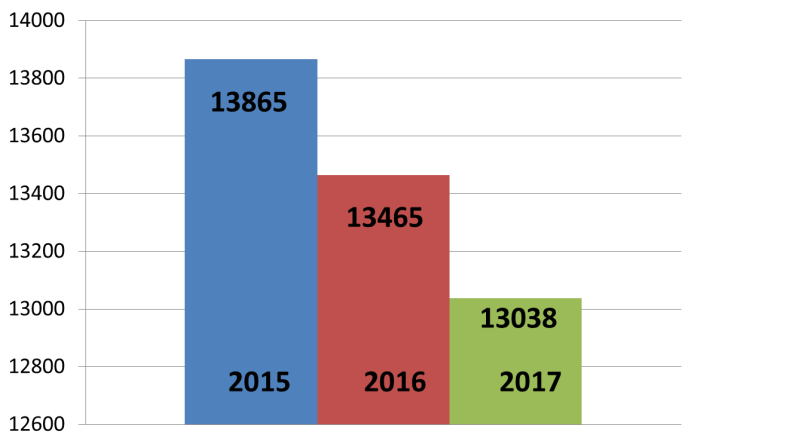 Iki 2017 m. gruodžio 31 d. užregistruoti 74 naujagimiai, mirė 226 miesto gyventojai.Per 2015–2017 metus miesto gyventojai deklaravo išvykimą ir atvykimą iš užsienio (4 diagrama). 										4 diag.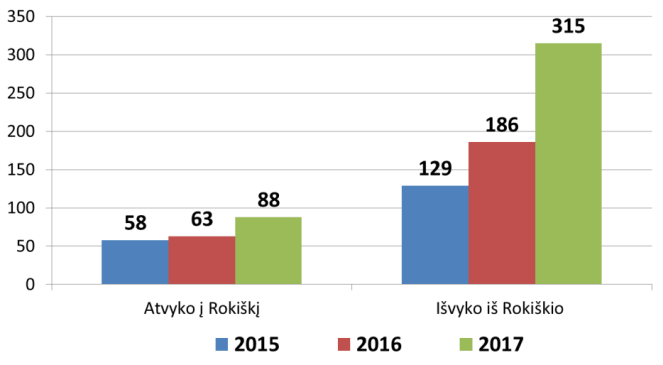 Surašyti 671 atskirų šeimų (asmenų) gyvenimo sąlygų įvertinimai, iš jų: 7 – nemokamo maisto iš maisto banko, 603 – buities tyrimo aktai dėl piniginės paramos teikimo, 49 – asmens (šeimos) dėl soc. paslaugų poreikio vertinimo aktų, 12 – senyvo amžiaus asmens socialinės globos poreikio įvertinimo aktai; įvyko 12 komisijos posėdžių dėl socialinės paramos teikimo; surašytos 84 rekomendacijos; 306 šeimos gavo socialinę pašalpą; 89 kartus apsilankyta šeimose pas vienišus, su negalia ir senus asmenis; priimti 44 prašymai ir sutvarkyti dokumentai kietojo kuro kompensacijai; priimtos 145 paraiškos mokyklinėms prekėms gauti. Labiausiai nepasiturintiems asmenims skirti maisto produktų pakėtai iš EB pagalbos fondo, gruodžio mėnesį šiuos paketus gavo 475 šeimos, arba 909 žmonės. 										5 diag.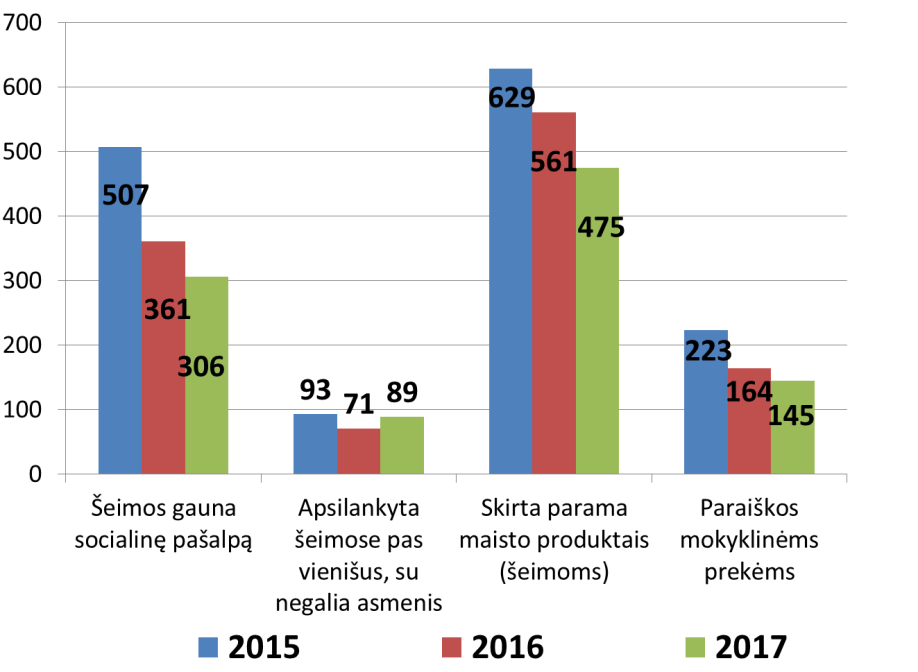 Socialinės rizikos šeimų sąrašuose buvo 50 šeimų. Šiose šeimose augo 96 vaikai.  29 socialinės rizikos šeimose augantys vaikai lankė dienos centrus, įvairius būrelius, vyko į stovyklas. Šeimose lankytasi 961 kartą. 2017 metais į socialinės rizikos šeimų sąrašą įtraukta 17 šeimų, dėl pasikeitusių gyvenimo sąlygų išbrauktos 2 šeimos, atvyko 5, išvyko 3 šeimos.Parama pinigais buvo skirta 30 šeimų. Socialines pašalpas gavo 27 šeimos. Socialinės rizikos šeimose augantiems 46 vaikams buvo padėta įsigyti būtiniausias mokymosi priemones, ir sutvarkytas nemokamas maitinimas mokykloje. 34 šeimos gavo paramą maisto produktais. 5 šeimos gavo paramą maisto produktais iš Maisto banko. Socialinės būklės pokyčiai seniūnijoje pateikiami 5–6 diagramose.										6 diag.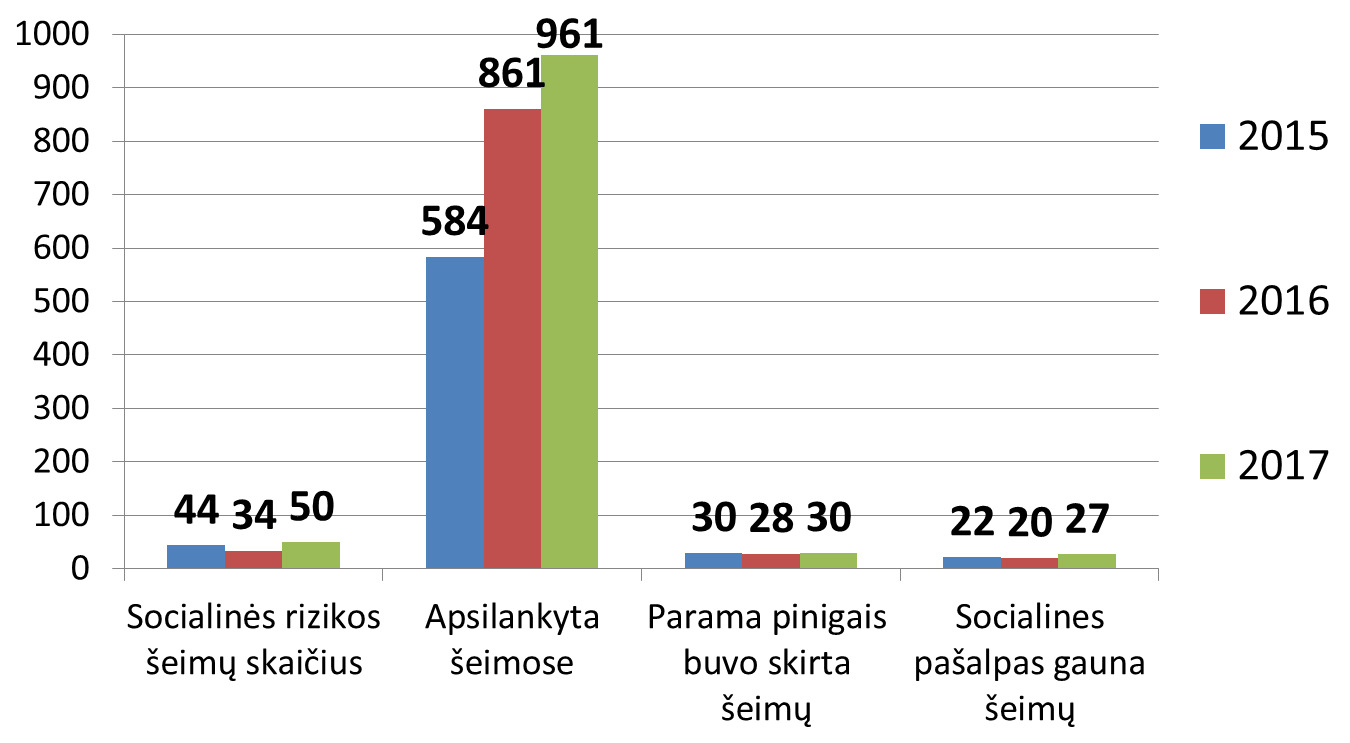 Vasaros sezono metu nuolat prižiūrėtas paplūdimys prie Rokiškio tvenkinio, šienauta, remontuotas tiltas ir persirengimo kabinos, purentas smėlis. Bendradarbiaujant su „Velykalnio“ bendruomenės vadovu Stasiu Mekšėnu, prižiūrėtos Velniakalnio reakreacinės teritorijos žaliosios zonos, šienauta, paplūdimyje remontuoti įrenginiai ir sporto aikštynai. Nuolat prižiūrėti L. Šepkos ir Taikos g. parkai, dažyti suoliukai, šienauta, genėtos šakos.	Prisidėta organizuojant tarptautines tinklinio varžybas Velykalnio aikštynuose Rokiškio miesto seniūno taurei laimėti, Europos zonines asociacijos vyrų paplūdimio tinklinio varžybas Velykalnio tinklinio aikštynuose, Jonines prie Rokiškio tvenkinio, Karaliaus Mindaugo karūnavimo dienos šventę, Rokiškio miesto gimtadienio šventę, Kalėdų eglės įžiebimo šventę prie Rokiškio krašto muziejaus. Įžiebta 100 Kalėdinių eglučių Nepriklausomybės aikštėje.Per metus seniūnijoje dirbo 18 viešuosius darbus ir 646 visuomenei naudingus darbus dirbantys darbininkai. Seniūnijoje gauta 41 pranešimų dėl teismo nutarimu siunčiamų asmenų atidirbti nemokamus viešuosius darbus. Atvyko atidirbti paskirtas valandas 35 asmenys. Darbininkams padedant prižiūrėtas Rokiškio tvenkinio paplūdimys; prižiūrėti gėlynai Nepriklausomybės aikštėje, L. Šepkos skulptūrų parke, Jaunystės gatvėje; kirsti melioracijos grioviuose ir pakelėse augantys krūmai ir nedideli medžiai; sodinti medeliai; pjauta žolė; rinktos šiukšlės; valytas sniegas; dalyti ES rėmimo fondo maisto produktai nepasiturintiems; tvarkytos neveikiančios žydų ir vokiečių kapinės; karpytos gyvatvorės.Mieste iš viso registruotos 145 gatvės, iš jų 37 – soduose, o 5 gatvės neįrengtos: A. Tumėno, V. Mirono, J. Janulio, P. Jakšto ir Šiaurės skg. Bendras įrengtų gatvių ilgis – 62 km, iš kurių 43 km asfaltuotos ir 19 km žvyruotos.Panaudota gatvių priežiūrai: lyginti ( 91,5 km) – 2644,06 Eur; žvyruoti – 689 kub. m, 7512,89 Eur; asfalto duobėms tvarkyti – 1071 kv. m, 27991,66 Eur (7 diagrama).										7 diag.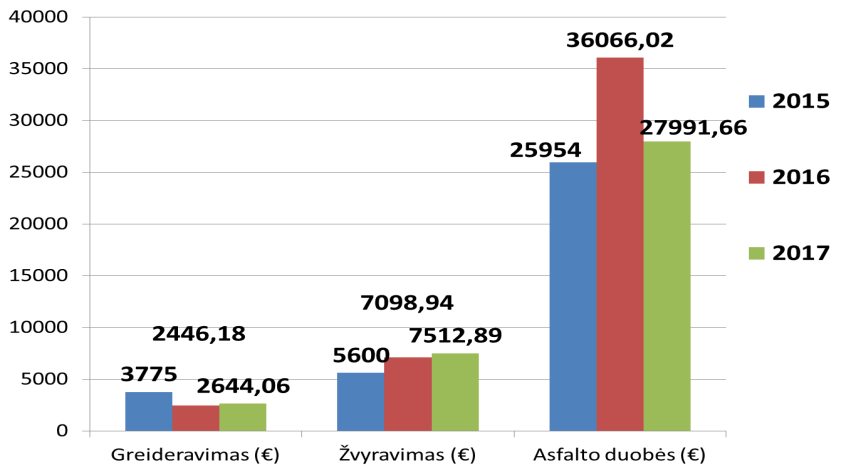 Miesto aikštėse ir skveruose pasodinta gėlių daigų už 7444,45 Eur.Mieste buvo 1307 gatvės apšvietimo šviestuvai, kurių bendras linijų ilgis siekia 50 km. Iš jų nuolat veikė 784 šviestuvai. Miesto gatvėms apšviesti buvo per 12 mėnesių išleista 39850 Eur.Seniūnijos teritorijoje prižiūrėta 86,6 ha miškų ir 59,2 ha parkų teritorijų. Miesto seniūnija prižiūrėjo virš 20 km lietaus kanalizacijos tinklų. 	Išduoti 47 leidimai medžiams kirsti, iškirsta 550 pavojingų žmonių ir eismo saugumui medžių, išduoti 35 kasinėjimų leidimai.	Rokiškio miesto viešuosius tualetus prižiūrėjo komunalinio ūkio priežiūros konkurso laimėtojas UAB „Mano aplinka“.	Rokiškio rajono savivaldybės taryba patvirtino lėšas ir finansavimo šaltinius keturioms programoms:	Savivaldybės funkcijų įgyvendinimas ir vykdymas (91,342 tūkst. Eur);	Kultūros, sporto, bendruomenės ir vaikų, jaunimo gyvenimo aktyvinimas (0,23 tūkst. Eur);	Socialinės paramos ir sveikatos apsaugos paslaugų kokybės gerinimas (110,114tūkst. Eur);	Rajono infrastruktūros objektų priežiūra, plėtra ir modernizavimas (379,475 tūkst. Eur).Priimtos 797 gyvenamosios vietos atvykimo deklaracijos, 315 išvykimo deklaracijų; išduota 271 pažyma apie deklaruotą gyvenamąją vietą; išduota 14 pažymų apie įtraukimą į gyvenamosios vietos neturinčių asmenų apskaitą; atlikta 410 notarinių; dėl deklaravimo duomenų taisymo, keitimo ir naikinimo priimti 31 sprendimai; išrašyta 1551 šeimos sudėties pažyma, 82 – šeimos charakteristikos pažymos. 	Miesto seniūnijos 9,5 ha turimų kapinių plote buvo 5 kapinės, dvi iš jų veikiančios – senosios kapinės Laukupio g. ir Kalneliškio k. kapinės. Kapinių priežiūrą ir leidimų laidoti išdavimą vykdė UAB „Mano aplinka“. Išduoti 219 leidimai laidoti.	Parengta 16 administracijos direktoriaus įsakymų projektai dėl adresų suteikimo; atlikti 377 veiksmai patvirtinant dokumentų kopijų tikrumą; 31 kartų paliudytas parašo tikrumas; patvirtinti 2 įgaliojimai.	Vykdant patikrinimus mieste visada stengtasi, kad administracinis nusižengimas būtų išaiškintas ir nedelsiant surašytas administracinio nusižengimo protokolas pažeidimo vietoje. Todėl surašyti administracinio nusižengimo protokolą visada kviesti policijos ar kitų institucijų pareigūnai pagal kompetenciją. Vadovaujantis Rokiškio rajono savivaldybės tarybos 2009-03-27 sprendimu Nr. TS-4.55 patvirtintomis Rokiškio rajono savivaldybės gyvenamųjų vietovių tvarkymo ir švaros taisyklėmis, atlikta 20 tikslinių patikrinimų, kurių metu žodžiu įspėti 3 gyventojai dėl netinkamo aplinkos tvarkymosi.	Vykdytos 44 sutartys su abonentais, besinaudojančiais miesto lietaus kanalizacijos tinklais.Dėl viešųjų paslaugų teikimo iš įmonių ir gyventojų gauti 74 rašytiniai prašymai, daugiausia dėl medžių kirtimo.	Nuolat bendradarbiauta su Panevėžio apskrities vyriausiojo policijos komisariato Rokiškio rajono policijos komisariato pareigūnais nusikalstamų veikų bei teisės pažeidimų užkardymo ir prevencijos srityje.	Finansų kontrolės būklės ataskaita. Vidaus kontrolės ir vidaus audito įstatymas numato, kad viešojo juridinio asmens vadovas Finansų kontrolės būklės ataskaitą teikia viešajam juridiniam asmeniui, kuriam jis yra pavaldus, iki balandžio 1 d. Rokiškio rajono savivaldybės administracijos 2017 m. finansų kontrolės būklės ataskaita teikiama priede.SPRENDIMO PROJEKTO ,,DĖL ROKIŠKIO RAJONO SAVIVALDYBĖS ADMINISTRACIJOS DIREKTORIAUS 2017 METŲ VEIKLOS ATASKAITOS“ AIŠKINAMASIS RAŠTAS	Parengto sprendimo projekto tikslai ir uždaviniai. Patvirtinus ataskaitą, bus įvykdyti Lietuvos Respublikos vietos savivaldos įstatymo 29 straipsnio 8 dalies 9 ir 10 punktų, 16 straipsnio 2 dalies 19 punktas,  Rokiškio rajono savivaldybės tarybos 2015 m. kovo 27 d. sprendimu Nr. TS-102 patvirtinto Rokiškio rajono savivaldybės tarybos veiklos reglamento 263 punkto reikalavimai.	Šiuo metu esantis teisinis reglamentavimas. Lietuvos Respublikos vietos savivaldos įstatymo 29 straipsnio 8 dalies 9 ir 10 punktai, Rokiškio rajono savivaldybės tarybos 2015 m. kovo 27 d. sprendimu Nr. TS-102 patvirtinto Rokiškio rajono savivaldybės tarybos veiklos reglamento 263 punktas.	Sprendimo projekto esmė. Kadangi savivaldybės administracijos direktorius pavaldus savivaldybės tarybai, atskaitingas savivaldybės tarybai ir merui, teikiama 2017 metų jo ir administracijos veiklos ataskaita. 	Pagal Lietuvos Respublikos Vyriausybės 2003m. balandžio 14 d. nutarimo Nr.470 „Dėl Lietuvos Respublikos vidaus kontrolės ir audito įstatymo įgyvendinimo ir vidaus audito tarnybos pavyzdinių nuostatų patvirtinimo“ 3.1 punktą viešojo juridinio asmens vadovas ataskaitą apie jo vadovaujamo viešojo juridinio asmens, jam pavaldžių ir jo valdymo sričiai priskirtų viešųjų juridinių asmenų finansų kontrolės būklę teikia viešajam juridiniam asmeniui, kuriam jis yra pavaldus. Savivaldybės administracijos ataskaita apie finansų kontrolės būklę (teikiama kaip administracijos direktoriaus veiklos ataskaitos priedas) parengta vadovaujantis finansų ministro patvirtintais minimaliais kontrolės reikalavimais ir nustatyta ataskaitos forma apie finansų kontrolės būklę. Rokiškio rajono savivaldybės administracijai Finansų kontrolės būklės ataskaitas už 2017 metus pateikė 35 Rokiškio rajono savivaldybės administracijai pavaldžios ir iš savivaldybės biudžeto išlaikomos biudžetinės įstaigos ir 3 viešosios įstaigos, kurios pagal Lietuvos Respublikos viešojo sektoriaus atskaitomybės įstatymo 2 straipsnio 22 dalį yra viešojo sektoriaus subjektai. Ataskaitos forma patvirtinta Lietuvos Respublikos finansų ministro 2004 m. sausio 7 d. įsakymu Nr. 1K-004 (Lietuvos Respublikos finansų ministro 2011 m. sausio 27 d. įsakymo Nr.1K-021 nauja redakcija). Remiantis ataskaitomis, galima teigti, kad Rokiškio rajono savivaldybės administracijoje (su seniūnijomis) ir pavaldžiose biudžetinėse įstaigose vykdoma išankstinė, einamoji ir paskesnioji finansų kontrolė, nustatyta atsakomybė už tinkamą apskaitos tvarkymo kontrolę, atsiskaitymų kontrolę, už išankstinę finansų kontrolę. Prieš atliekant ūkinę operaciją, nustatoma, ar neviršijami skirti asignavimai, ar dokumentai tinkamai parengti ir yra teisėti. Įstaigose yra patvirtinta organizacinė struktūra, vadovai yra patvirtinę juridinio asmens apskaitos politiką, sąskaitų planą bei patvirtintų finansų kontrolės taisyklių reikalavimus. Finansų kontrolės taisyklės yra parengtos atsižvelgiant į įstaigų veiklos ypatumus. 	2017metais Centralizuota vidaus audito tarnyba atliko auditus 5 įstaigose: Kamajų Antano Strazdo gimnazijoje, Socialinės paramos centre, Kultūros centre, Senamiesčio progimnazijoje ir Administracijoje dėl  melioracijos lėšų panaudojimo. Iš šių tikrintų įstaigų 2 įstaigos (Kamajų Antano Strazdo gimnazija ir Socialinės paramos centras) finansų kontrolės būklę įvertino patenkinamai. Finansų kontrolė būklė savivaldybės administracijoje, 32 biudžetinėse įstaigose ir 3 viešosiose įstaigose vertinama gerai. 	Galimos pasekmės, priėmus siūlomą tarybos sprendimo projektą:	teigiamos – bus įgyvendinti aukščiau išvardintų teisės aktų reikalavimai;	neigiamos – nebus.	Kokia sprendimo nauda Rokiškio rajono gyventojams. Rajono bendruomenė informuojama apie 2017 metų administracijos veiklą, užtikrinamas darbo skaidrumas. 	Finansavimo šaltiniai ir lėšų poreikis. Sprendimui įgyvendinti lėšų nereikės.	Suderinamumas su Lietuvos Respublikos galiojančiais teisės norminiais aktais.Projektas neprieštarauja galiojantiems teisės aktams.	Antikorupcinis vertinimas. Teisės akte nenumatoma reguliuoti visuomeninių santykių, susijusių su LR korupcijos prevencijos įstatymo 8 straipsnio 1 dalyje numatytais veiksniais, todėl teisės aktas nevertintinas antikorupciniu požiūriu. Kanceliarijos skyriaus vyr. specialistė 					Asta ZakarevičienėOrganizacija Lietuvių kalba (gimtoji)Lietuvių kalba (gimtoji)MatematikaMatematikaOrganizacija Kandidatų skaičiusĮvertinimų vidurkisKandidatų skaičiusĮvertinimų vidurkisRokiškio r.2745,762665,38Šalyje261696,49280215,84EgzaminasNeišlaikėĮvertinimas balaisĮvertinimas balaisĮvertinimas balaisĮvertinimas balaisEgzaminasNeišlaikė16–3536–8586–99100Lietuvių kalba ir literatūra15,24 proc.48,1 proc.30,95 proc.5,71 proc.0Užsienio kalba (anglų)6,25 proc.27,5 proc.50,83 proc.13,33 proc.2,08 proc.Geografija 1,39 proc.38,89 proc.58,33 proc.1,39 proc.0Matematika13,08 proc.41,35 proc.35,86 proc.8,86 proc.0,84 proc.Istorija 2,41 proc.38,55 proc.56,63 proc.2,41 proc.0Chemija 7,02 proc.33,33 proc.45,61 proc.14,04 proc.0Fizika 3,51 proc.47,37 proc.42,11 proc.5,26 proc.1,75 proc.Informacinės technologijos047,06 proc.23,53 proc.29,41 proc.0Biologija 1,98 proc.35,64 proc.51,49 proc.10,89 proc.0Užsienio kalba (rusų)033,33 proc.50 proc.16,67 proc.0Eil. Nr.Abituriento vardas, pavardėMokyklaEgzamino pavadinimas1.Jokūbas JurevičiusRokiškio Juozo Tumo-Vaižganto gimnazijaUžsienio kalba (anglų)1.Jokūbas JurevičiusRokiškio Juozo Tumo-Vaižganto gimnazijaMatematika 2.Domas ČerniauskisRokiškio Juozo Tumo-Vaižganto gimnazijaUžsienio kalba (anglų)3.Rytis DeržinauskasRokiškio Juozo Tumo-Vaižganto gimnazijaUžsienio kalba (anglų)4.Dominyka JasinavičiūtėRokiškio Juozo Tumo-Vaižganto gimnazijaUžsienio kalba (anglų)5.Paulius VaičekonisRokiškio Juozo Tumo-Vaižganto gimnazijaUžsienio kalba (anglų)6.Justinas MakuškaRokiškio Juozo Tumo-Vaižganto gimnazijaFizika 7.Nerijus LaužadisRokiškio Juozo Tumo-Vaižganto gimnazijaMatematikaSeniūnijaSocialinės rizikos šeimų, auginančių vaikus,  skaičiusVaikų, augančių socialinės rizikos šeimose, skaičiusRokiškio miesto sen.4997 (iš jų 11 jau globojami)Rokiškio kaimiškoji sen.1935 ( iš jų 6 jau globojami)Obelių sen.1926 ( iš jų 2 jau globojami)Juodupės sen.2440 ( iš jų 3 jau globojami)Pandėlio sen.1852 ( iš jų 1 jau globojamas)Panemunėlio sen.1226 ( iš jų 3 jau globojami)Kazliškio sen.311 ( iš jų 2 jau globojami)Kamajų sen.1226 ( iš jų 3 jau globojami)Kriaunų sen.717Jūžintų sen.8182017-03-02Rokiškio Juozo Tūbelio  progimnazijaPaskaita ,,Būk saugus, moksleivi, išmok apsaugoti save ir kitus“ (Rokiškio r. savivaldybės civilinės saugos specialistas)60 moksleivių2017-05-03Rokiškio r. Pandėlio gimnazijaRokiškio r. Pandėlio gimnazijoje renginys ,,Būk saugus, moksleivi, vasarą“ (Rokiškio r. savivaldybės civilinės saugos specialistas)40 stovyklautojų2017-06-07Rokiškio r. Senamiesčio progimnazijaRokiškio r. Senamiesčio progimnazijoje organizuotoje moksleivių vasaros stovykloje renginys ,,Saugus elgesys prie vandens ir vandens telkinių“ (Rokiškio r. savivaldybės civilinės saugos specialistas)60 moksleivių2017-09-30Rokiškio m. Liongino Šepkos parkasCivilinės saugos renginys Rokiškio miesto gyventojams ,,Apsaugok save ir kitus“ (Rokiškio r. savivaldybės civilinės saugos specialistas ir LK KASP Vyčio apygardos 5-oji rinktinė)Apie 110 vaikų2017-11-14Rokiškio psichiatrijos ligoninėMokymai skyrių vedėjams ir budintiems gydytojams dėl evakuacijos kilus gaisrui (Rokiškio rajono ligoninės darbuotoja, atsakinga už civilinę saugą, dalyvaujant Rokiškio r . savivaldybės civilinės saugos specialistui) 22 darbuotojai2017-11-30Rokiškio jaunimo centrasCivilinės saugos paskaitos:,,Gaisras gamtoje“,,Gamtiniai pavojai“,,Saugus elgesys su gyvūnais“,,Saugus elgesys vandenyje ir prie vandens telkinių“ (Panevėžio APGV Rokiškio PGT pareigūnai, metodinė medžiaga – Rokiškio r. savivaldybės civilinės saugos specialisto)32 moksleiviai2017-12-04UAB „Rokiškio vandenys“,,Galimi teroro aktai vandenvietėje“ (Rokiškio r. savivaldybės civilinės saugos specialistas)12 darbuotojų